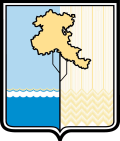 ОМСКИЙ  МУНИЦИПАЛЬНЫЙ  РАЙОН ОМСКОЙ  ОБЛАСТИАдминистрация Омского муниципального районаПОСТАНОВЛЕНИЕот 06.12.2019  № П-19/ОМС-235О внесении изменений в муниципальную программу Омского муниципального района Омской области  «Управление муниципальными финансами и развитие системы межбюджетных отношений в Омском муниципальном районе Омской области», утвержденную постановлением Администрации Омского муниципального района Омской области от 13.11.2013 № П-13/ОМС-2119В целях проведения сбалансированной финансовой, бюджетной 
и налоговой политики Омского муниципального района Омской области, эффективного управления финансовыми ресурсами, находящимися 
в распоряжении Омского муниципального района  Омской области, повышения качества проводимого финансового контроля, руководствуясь статьей 179 Бюджетного кодекса Российской Федерации, Федеральным законом от 06.10.2003 № 131-ФЗ «Об общих принципах организации местного самоуправления в Российской Федерации», постановлением Администрации Омского муниципального района Омской области от 19.08.2013 № П-13/ОМС-1332 «Об утверждении Порядка принятия решений    о разработке муниципальных программ Омского муниципального района Омской области, их формирования и реализации»,ПОСТАНОВЛЯЮ:Внести в муниципальную программу Омского муниципального района Омской области «Управление муниципальными финансами и развитие системы межбюджетных отношений в Омском муниципальном районе Омской области», утвержденную постановлением Администрации Омского муниципального района Омской области от 13.11.2013                     № П-13/ОМС-2119 (далее – муниципальная программа), следующие изменения:Строку «Объемы и источники  финансирования муниципальной программы в целом и по годам ее реализации» паспорта муниципальной программы изложить в новой редакции:«                                                                                                                       ».Раздел 5. «Объемы и источники финансирования муниципальной  программы» муниципальной программы изложить в новой редакции:« 5. Объемы и источники финансирования муниципальной программыРеализация мероприятий муниципальной программы осуществляется 
за счет средств районного бюджета с учетом целевых поступлений 
из областного бюджета.Общие расходы на реализацию муниципальной программы составят 1 447 487 022,47 рублей, из них на реализацию I этапа – 973 959 478,79в 2014 году – 93 341 874,63 рублей;в 2015 году – 134 332 972,60 рублей;в 2016 году – 109 939 970,18 рублей;в 2017 году – 101 155 557,75 рублей;в 2018 году – 177 970 337,19 рублей;
          в 2019 году – 198 299 290,12 рублей;
          в 2020 году – 158 919 476,32 рублей.На реализацию II этапа 473 527 543,68 рублей, в том числе по годам:в 2021 году – 140 115 598,24 рублей;в 2022 году – 83 352 986,36 рублей;в 2023 году – 83 352 986,36 рублей;в 2024 году – 83 352 986,36 рублей;в 2025 году – 83 352 986,36 рублей.Из общего объема расходы районного бюджета за счет налоговых и неналоговых доходов, поступлений нецелевого характера составят                         884 987 974,83  рублей, из них на реализацию I этапа – 476 640 688,15 рублей, в том числе по годам:в 2014 году – 41 978 543,63 рублей;в 2015 году – 60 673 963,60 рублей;в 2016 году – 31 418 823,18 рублей;в 2017 году – 26 883 846,11 рублей;в 2018 году – 105 158 626,19 рублей;в 2019 году – 116 787 666,12 рублей;
          в 2020 году – 93 739 219,32 рублей.На реализацию II этапа 408 347 286,68 рублей, в том числе по годам:в 2021 году – 74 935 341,24 рублей;в 2022 году – 83 352 986,36 рублей;в 2023 году – 83 352 986,36 рублей;в 2024 году – 83 352 986,36 рублей;в 2025 году – 83 352 986,36 рублей.Из общего объема расходы областного бюджета на реализацию муниципальной программы составят 562 487 047,64 рублей, из них на реализацию I этапа – 497 306 790,64 рублей, в том числе по годам:в 2014 году – 51 363 331,00 рублей;в 2015 году – 73 659 009,00 рублей;в 2016 году – 78 521 147,00 рублей;в 2017 году – 74 271 711,64 рублей;в 2018 году – 72 805 711,00 рублей;в 2019 году – 81 505 624,00 рублей;в 2020 году – 65 180 257,00 рублей.На реализацию II этапа 65 180 257,00 рублей, в том числе по годам:в 2021 году – 65 180 257,00рублей;в 2022 году – 0,00 рублей;в 2023 году – 0,00 рублей;в 2024 году – 0,00 рублей;в 2025 году – 0,00 рублей.Из общего объема расходы районного бюджета за счет иных источников составят 12 000,00 рублей, из них на реализацию I этапа – 12 000 ,00 рублей: в 2014 году – 0,00 рублей;в 2015 году – 0,00 рублей;
          в 2016 году – 0,00 рублей;в 2017 году – 0,00 рублей;в 2018 году – 6 000,00 рублей;в 2019 году – 6 000,00 рублей;в 2020 году – 0,00 рублей.На реализацию II этапа 0,00 рублей, в том числе по годам:в 2021 году – 0,00 рублей;в 2022 году – 0,00 рублей;в 2023 году – 0,00 рублей;в 2024 году – 0,00 рублей;в 2025 году – 0,00 рублей».Строку «Объемы и источники финансирования подпрограммы в целом и по годам ее реализации» паспорта подпрограммы 1 «Развитие системы межбюджетных отношений в Омском муниципальном районе» (далее – подпрограмма 1) муниципальной программы изложить в новой редакции:«». Раздел 6 «Объем финансовых ресурсов, необходимых для реализации подпрограммы» подпрограммы 1 муниципальной программы изложить в новой редакции:«6. Объем финансовых ресурсов, необходимых для реализации подпрограммыОбщие расходы на реализацию подпрограммы составят 764 095 118,32 рублей, из них на реализацию I этапа – 685 835 511,32 рублей, в том числе по годам:в 2014 году – 82 859 894,86 рублей;в 2015 году – 121 428 839,12 рублей;в 2016 году – 107 949 503,51 рублей;в 2017 году – 99 114 815,02 рублей;в 2018 году – 95 139 136,51 рублей;в 2019 году – 110 540 365,30 рублей;
          в 2020 году – 68 802 957,00 рублей. На реализацию II этапа 78 259 607,00 рублей, в том числе по годам:в 2021 году – 66 991 607,00 рублей;в 2022 году – 2 817 000,00 рублей;в 2023 году – 2 817 000,00 рублей;в 2024 году – 2 817 000,00 рублей;в 2025 году – 2 817 000,00 рублей.Из общего объема расходы районного бюджета за счет налоговых и неналоговых доходов, поступлений нецелевого характера составят 204 270 258,68 рублей, из них на реализацию I этапа – 191 190 908,68 рублей, в том числе по годам:в 2014 году – 32 846 248,86 рублей;в 2015 году – 49 052 030,12 рублей;в 2016 году – 29 428 356,51 рублей;в 2017 году – 24 843 103,38 рублей;в 2018 году – 22 333 425,51 рублей;в 2019 году – 29 065 044,30 рублей;в 2020 году – 3 622 700,00 рублей.На реализацию II этапа 13 079 350,00 рублей, в том числе по годам:в 2021 году – 1 811 350,00 рублей;в 2022 году – 2 817 000,00 рублей;в 2023 году – 2 817 000,00  рублей;в 2024 году – 2 817 000,00 рублей;в 2025 году – 2 817 000,00 рублей.Из общего объема расходы областного бюджета на реализацию муниципальной подпрограммы составят 559 824 859,64 рублей, из них на реализацию I этапа – 494 644 602,64 рублей, в том числе по годам:в 2014 году – 50 013 646,00 рублей;в 2015 году – 72 376 809,00 рублей;в 2016 году – 78 521 147,00 рублей;в 2017 году – 74 271 711,64 рублей;в 2018 году – 72 805 711,00 рублей;в 2019 году – 81 475 321,00 рублей;в 2020 году – 65 180 257,00 рублей.На реализацию II этапа 65 180 257,00 рублей, в том числе по годам:в 2021 году – 65 180 257,00 рублей;в 2022 году – 0,00 рублей;в 2023 году – 0,00 рублей;в 2024 году – 0,00 рублей;в 2025 году – 0,00 рублей.».1.5. Строку «Объемы и источники финансирования подпрограммы в целом и по годам ее реализации» паспорта подпрограммы 2 «Повышение эффективности управления муниципальными финансами и финансового контроля» (далее – подпрограмма 2) муниципальной программы изложить в новой редакции:«».1.6. Раздел 6 «Объем финансовых ресурсов, необходимых для реализации подпрограммы» подпрограммы 2 муниципальной программы изложить в новой редакции:«6. Объем финансовых ресурсов, необходимых для реализации подпрограммыОбщие расходы на реализацию подпрограммы составят 71 303 172,65 рублей, из них на реализацию I этапа – 43 189 391,03 рублей, в том числе по годам:в 2014 году – 10 481 979,77 рублей;в 2015 году – 12 904 133,48 рублей;в 2016 году – 1 990 466,67 рублей;в 2017 году – 2 040 742,73 рублей;в 2018 году – 2 128 084,85 рублей;в 2019 году – 4 565 212,27 рублей;в 2020 году – 9 078 771,26 рублей.На реализацию II этапа 28 113 781,62 рублей, в том числе по годам:в 2021 году – 8 072 126,26 рублей;в 2022 году – 5 010 413,84 рублей;в 2023 году – 5 010 413,84 рублей;в 2024 году – 5 010 413,84 рублей;в 2025 году – 5 010 413,84 рублей.Из общего объема расходы районного бюджета за счет налоговых и неналоговых доходов, поступлений нецелевого характера составят  68 628 984,65 рублей, из них на реализацию I этапа – 40 515 203,03 рублей,  в том числе по годам:в 2014 году – 9 132 294,77 рублей;в 2015 году – 11 621 933,48 рублей;в 2016 году – 1 990 466,67 рублей;в 2017 году – 2 040 742,73 рублей;в 2018 году – 2 122 084,85 рублей;в 2019 году – 4 528 909,27 рублей;в 2020 году – 9 078 771,26 рублей.На реализацию II этапа 28 113 781,62 рублей, в том числе по годам:в 2021 году – 8 072 126,26 рублей;в 2022 году – 5 010 413,84 рублей;в 2023 году – 5 010 413,84 рублей;в 2024 году – 5 010 413,84 рублей;в 2025 году – 5 010 413,84 рублей.Из общего объема расходы областного бюджета на реализацию подпрограммы составят 2 662 188,00 рублей, из них на реализацию I этапа – 2 662 188,00 рублей, в том числе по годам:в 2014 году – 1 349 685,00 рублей;в 2015 году – 1 282 200,00 рублей;в 2016 году – 0,00 рублей;в 2017 году – 0,00 рублей;в 2018 году – 0,00 рублей;в 2019 году – 30 303,00 рублей;в 2020 году – 0,00 рублей.На реализацию II этапа 0,00 рублей, в том числе по годам:в 2021 году – 0,00 рублей;в 2022 году – 0,00 рублей;в 2023 году – 0,00 рублей;в 2024 году – 0,00 рублей;в 2025 году – 0,00 рублей.Из общего объема расходы районного бюджета за счет иных источников составят 12 000,00 рублей, из них на реализацию I этапа – 12 000 ,00 рублей: в 2014 году – 0,00 рублей;в 2015 году – 0,00 рублей;в 2016 году – 0,00 рублей;в 2017 году – 0,00 рублей;в 2018 году – 6 000,00 рублей;в 2019 году – 6 000,00 рублей;в 2020 году – 0,00 рублей.На реализацию II этапа 0,00 рублей, в том числе по годам:в 2021 году – 0,00 рублей;в 2022 году – 0,00 рублей;в 2023 году – 0,00 рублей;в 2024 году – 0,00 рублей;в 2025 году – 0,00 рублей.»1.7. Строку «Объемы и источники финансирования подпрограммы в целом и по годам ее реализации» паспорта подпрограммы 3 «Совершенствование системы управления муниципальными казенными учреждениями» (далее – подпрограмма 3) муниципальной программы изложить в новой редакции:«».1.8. Раздел 6 «Объем финансовых ресурсов, необходимых для реализации подпрограммы» подпрограммы 3 муниципальной программы изложить в новой редакции:«6. Объем финансовых ресурсов, необходимых для реализации подпрограммыОбщие расходы на реализацию подпрограммы составят 612 088 731,50 рублей, из них на реализацию I этапа – 244 934 576,44 рублей, в том числе по годам:в 2014 году – 0,00 рублей;в 2015 году – 0,00 рублей;в 2016 году – 0,00 рублей;в 2017 году – 0,00 рублей;в 2018 году – 80 703 115,83 рублей;в 2019 году – 83 193 712,55 рублей;в 2020 году – 81 037 748,06 рублей.На реализацию II этапа 367 154 155,06 рублей, в том числе по годам:в 2021 году – 65 051 864,98 рублей;в 2022 году – 75 525 572,52 рублей;в 2023 году – 75 525 572,52 рублей;в 2024 году – 75 525 572,52 рублей;в 2025 году – 75 525 572,52 рублей.Из общего объема расходы районного бюджета за счет налоговых и неналоговых доходов, поступлений нецелевого характера составят  612 088 731,50 рублей, из них на реализацию I этапа – 244 934 576,44 рублей, в том числе по годам:в 2014 году – 0,00 рублей;в 2015 году – 0,00 рублей;в 2016 году – 0,00 рублей;в 2017 году – 0,00 рублей;в 2018 году – 80 703 115,83 рублей;в 2019 году – 83 193 712,55 рублей;в 2020 году – 81 037 748,06 рублей.На реализацию II этапа 367 154 155,06 рублей, в том числе по годам:в 2021 году – 65 051 864,98 рублей;в 2022 году – 75 525 572,52 рублей;в 2023 году – 75 525 572,52 рублей;в 2024 году – 75 525 572,52 рублей;в 2025 году – 75 525 572,52 рублей.Из общего объема расходы областного бюджета на реализацию муниципальной программы составят 0,00 рублей, из них на реализацию          I этапа – 0,00 рублей, в том числе по годам:в 2014 году – 0,00 рублей;в 2015 году – 0,00 рублей;в 2016 году – 0,00 рублей;в 2017 году – 0,00 рублей;в 2018 году – 0,00 рублей;в 2019 году – 0,00 рублей;в 2020 году – 0,00 рублей.На реализацию II этапа 0,00 рублей, в том числе по годам:в 2021 году – 0,00 рублей;в 2022 году – 0,00 рублей;в 2023 году – 0,00 рублей;в 2024 году – 0,00 рублей;в 2025 году – 0,00 рублей.».2. Приложение № 1 «Мероприятия муниципальной программы Омского муниципального района Омской области «Управление муниципальными финансами и  развитие системы межбюджетных отношений в Омском муниципальном районе Омской области»                       к муниципальной программе изложить в новой редакции согласно приложению к настоящему постановлению.3. Настоящее постановление вступает в силу с момента его официального опубликования.4. Организационно-кадровому управлению Администрации Омского муниципального района Омской области обеспечить опубликование настоящего постановления в газете «Омский пригород», советнику Главы муниципального района по информационной политике Конышевой Е.П. обеспечить его размещение на официальном сайте Омского муниципального района Омской области в информационно-телекоммуникационной сети «Интернет».Первый заместитель Главымуниципального района                                                         С.Н. ЛысенкоОбъемы и источники финансирования муниципальной программы в целом и по годам ее реализации Общие расходы на реализацию муниципальной программы составят  1 447 487 022,47 рублей, из них на реализацию I этапа – 973 959 478,79 рублей,  в том числе по годам:в 2014 году – 93 341 874,63 рублей;в 2015 году – 134 332 972,60 рублей;в 2016 году – 109 939 970,18 рублей;в 2017 году – 101 155 557,75 рублей;в 2018 году – 177 970 337,19 рублей;
в 2019 году – 198 299 290,12 рублей;
в 2020 году – 158 919 476,32 рублей.На реализацию II этапа - 473 527 543,68 рублей, в том числе по годам:в 2021 году – 140 115 598,24 рублей;в 2022 году – 83 352 986,36 рублей;в 2023 году – 83 352 986,36 рублей;в 2024 году – 83 352 986,36 рублей;в 2025 году – 83 352 986,36 рублей.
Из общего объема расходы районного бюджета за счет налоговых и неналоговых доходов, поступлений нецелевого характера составят  884 987 974,83 рублей, из них на реализацию I этапа – 476 640 688,15 рублей,  в том числе по годам:в 2014 году – 41 978 543,63 рублей;в 2015 году – 60 673 963,60 рублей;в 2016 году – 31 418 823,18 рублей;в 2017 году – 26 883 846,11 рублей;в 2018 году – 105 158 626,19 рублей;в 2019 году – 116 787 666,12 рублей;
в 2020 году – 93 739 219,32 рублей.На реализацию II этапа 408 347 286,68 рублей, в том числе по годам:в 2021 году – 74 935 341,24 рублей;в 2022 году – 83 352 986,36 рублей;в 2023 году – 83 352 986,36 рублей;в 2024 году – 83 352 986,36 рублей;в 2025 году – 83 352 986,36 рублей.
Из общего объема расходы областного бюджета на реализацию муниципальной программы составят 562 487 047,64 рублей, из них на реализацию I этапа – 497 306 790,64 рублей, в том числе по годам:в 2014 году – 51 363 331,00 рублей;в 2015 году – 73 659 009,00 рублей;в 2016 году – 78 521 147,00 рублей;в 2017 году – 74 271 711,64 рублей;в 2018 году – 72 805 711,00 рублей;в 2019 году – 81 505 624,00 рублей;
в 2020 году – 65 180 257,00 рублей.На реализацию II этапа 65 180 257,00 рублей, в том числе по годам:в 2021 году – 65 180 257,00рублей;в 2022 году – 0,00 рублей;в 2023 году – 0,00 рублей;в 2024 году – 0,00 рублей;в 2025 году – 0,00 рублей.Из общего объема расходы районного бюджета за счет иных источников составят 12 000,00 рублей, из них на реализацию I этапа – 12 000 ,00 рублей: в 2014 году – 0,00 рублей;в 2015 году – 0,00 рублей;
в 2016 году – 0,00 рублей;в 2017 году – 0,00 рублей;в 2018 году – 6 000,00 рублей;в 2019 году – 6 000,00 рублей;в 2020 году – 0,00 рублей.На реализацию II этапа 0,00 рублей, в том числе по годам:в 2021 году – 0,00 рублей;в 2022 году – 0,00 рублей;в 2023 году – 0,00 рублей;в 2024 году – 0,00 рублей;в 2025 году – 0,00 рублейОбъемы и источники финансирования подпрограммы в целом и по годам ее реализацииОбщие расходы на реализацию подпрограммы составят 764 095 118,32 рублей, из них на реализацию I этапа – 685 835 511,32 рублей, в том числе по годам:в 2014 году - 82 859 894,86 рублей;в 2015 году - 121 428 839,12 рублей;в 2016 году - 107 949 503,51 рублей;в 2017 году – 99 114 815,02 рублей;в 2018 году – 95 139 136,51 рублей;в 2019 году – 110 540 365,30 рублей;в 2020 году – 68 802 957,00 рублей.На реализацию II этапа – 78 259 607,00 рублей, в том числе по годам:в 2021 году – 66 991 607,00 рублей;в 2022 году – 2 817 000,00 рублей;в 2023 году – 2 817 000,00 рублей;в 2024 году – 2 817 000,00 рублей;в 2025 году – 2 817 000,00 рублей.Из общего объема расходы районного бюджета за счет налоговых и неналоговых доходов, поступлений нецелевого характера составят 204 270 258,68 рублей, из них на реализацию I этапа – 191 190 908,68 рублей, в том числе по годам:в 2014 году – 32 846 248,86 рублей;в 2015 году – 49 052 030,12 рублей;в 2016 году – 29 428 356,51 рублей;в 2017 году – 24 843 103,38 рублей;в 2018 году – 22 333 425,51 рублей;в 2019 году – 29 065 044,30 рублей;в 2020 году – 3 622 700,00 рублей.На реализацию II этапа – 13 079 350,00 рублей, в том числе по годам:в 2021 году – 1 811 350,00 рублей;в 2022 году – 2 817 000,00 рублей;в 2023 году – 2 817 000,00 рублей;в 2024 году – 2 817 000,00 рублей;в 2025 году – 2 817 000,00 рублей;Из общего объема расходы областного бюджета на реализацию муниципальной подпрограммы составят 559 824 859,64 рублей, из них на реализацию I этапа – 494 644 602,64 рублей, в том числе по годам:в 2014 году – 50 013 646,00 рублей;в 2015 году – 72 376 809,00 рублей;в 2016 году – 78 521 147,00 рублей;в 2017 году – 74 271 711,64 рублей;в 2018 году – 72 805 711,00 рублей;в 2019 году – 81 475 321,00 рублей;в 2020 году – 65 180 257,00 рублей.На реализацию II этапа – 65 180 257,00 рублей, в том числе по годам:в 2021 году – 65 180 257,00 рублей;в 2022 году – 0,00 рублей;в 2023 году – 0,00 рублей;в 2024 году – 0,00 рублей;в 2025 году – 0,00 рублей.«Объемы и источники финансирования подпрограммы в целом и по годам ее реализацииОбщие расходы на реализацию подпрограммы составят 71 303 172,65 рублей, из них на реализацию I этапа – 43 189 391,03 рублей, в том числе по годам:в 2014 году – 10 481 979,77 рублей;в 2015 году – 12 904 133,48 рублей;в 2016 году – 1 990 466,67 рублей;в 2017 году – 2 040 742,73 рублей;в 2018 году – 2 128 084,85 рублей;в 2019 году – 4 565 212,27 рублей;в 2020 году – 9 078 771,26 рублей.На реализацию II этапа – 28 113 781,62 рублей, в том числе по годам:в 2021 году – 8 072 126,26 рублей;в 2022 году – 5 010 413,84 рублей;в 2023 году – 5 010 413,84 рублей;в 2024 году – 5 010 413,84 рублей;в 2025 году – 5 010 413,84 рублей.Из общего объема расходы районного бюджета за счет налоговых и неналоговых доходов, поступлений нецелевого характера составят 68 628 984,65 рублей, из них на реализацию I этапа – 40 515 203,03 рублей, в том числе по годам:в 2014 году – 9 132 294,77 рублей;в 2015 году – 11 621 933,48 рублей;в 2016 году – 1 990 466,67 рублей;в 2017 году – 2 040 742,73 рублей;в 2018 году – 2 122 084,85 рублей;в 2019 году – 4 528 909,27 рублей;в 2020 году – 9 078 771,26 рублей.На реализацию II этапа – 28 113 781,62 рублей, в том числе по годам:в 2021 году – 8 072 126,26 рублей;в 2022 году – 5 010 413,84 рублей;в 2023 году – 5 010 413,84 рублей;в 2024 году – 5 010 413,84 рублей;в 2025 году – 5 010 413,84 рублей.Из общего объема расходы областного бюджета на реализацию подпрограммы составят 2 662 188,00 рублей, из них на реализацию I этапа – 2 662 188,00 рублей, в том числе по годам:в 2014 году – 1 349 685, 00 рублей;в 2015 году – 1 282 200,00 рублей;в 2016 году – 0,00 рублей;в 2017 году – 0,00 рублей;в 2018 году - 0,00 рублей;в 2019 году – 30 303,00 рублей;в 2020 году - 0,00 рублей.На реализацию II этапа – 0,00 рублей, в том числе по годам:в 2021 году – 0,00 рублей;в 2022 году – 0,00 рублей;в 2023 году – 0,00 рублей;в 2024 году – 0,00 рублей;в 2025 году – 0,00 рублей.Из общего объема расходы районного бюджета за счет иных источников составят 12 000,00 рублей, из них на реализацию I этапа – 12 000 ,00 рублей:в 2014 году – 0,00 рублей;в 2015 году – 0,00 рублей;
в 2016 году – 0,00 рублей;в 2017 году – 0,00 рублей;в 2018 году – 6 000,00 рублей;в 2019 году – 6 000,00 рублей;в 2020 году – 0,00 рублей.На реализацию II этапа 0,00 рублей, в том числе по годам:в 2021 году – 0,00 рублей;в 2022 году – 0,00 рублей;в 2023 году – 0,00 рублей;в 2024 году – 0,00 рублей;в 2025 году – 0,00 рублей.».«Объемы и источники финансирования муниципальной программы в целом и по годам ее реализацииОбщие расходы  на реализацию подпрограммы  составят 612 088 731,50 рублей, из них на реализацию I этапа –244 934 576,44 рублей, в том числе по годам:в 2014 году – 0,00 рублей;в 2015 году – 0,00 рублей;в 2016 году – 0,00 рублей;в 2017 году – 0,00 рублей;в 2018 году – 80 703 115,83 рублей;в 2019 году – 93 193 712,55 рублей;
в 2020 году – 81 037 748,06 рублей.На реализацию II этапа 367 154 155,06 рублей, в том числе по годам:в 2021 году – 65 051 864,98 рублей;в 2022 году – 75 525 572,52 рублей;в 2023 году – 75 525 572,52 рублей;в 2024 году – 75 525 572,52 рублей;в 2025 году – 75 525 572,52 рублей.
Из общего объема расходы районного бюджета за счет налоговых и неналоговых доходов, поступлений нецелевого характера составят  612 088 731,50 рублей, из них на реализацию I этапа –244 934 576,44  рублей, в том числе по годам:в 2014 году – 0,00 рублей;в 2015 году – 0,00 рублей;в 2016 году – 0,00 рублей;в 2017 году – 0,00 рублей;в 2018 году – 80 703 115,83 рублей;в 2019 году – 83 193 712,55 рублей;
в 2020 году – 81 037 748,06 рублей.На реализацию II этапа 367 154 155,06 рублей, в том числе по годам:в 2021 году – 65 051 864,98 рублей;в 2022 году – 75 525 572,52 рублей;в 2023 году – 75 525 572,52 рублей;в 2024 году – 75 525 572,52 рублей;в 2025 году – 75 525 572,52 рублей.
Из общего объема расходы областного бюджета на реализацию подпрограммы составят 0,00 рублей, из них на реализацию I этапа – 0,00 рублей, в том числе по годам:в 2014 году – 0,00 рублей;в 2015 году – 0,00 рублей;в 2016 году – 0,00 рублей;в 2017 году – 0,00 рублей;в 2018 году – 0,00 рублей;в 2019 году – 0,00 рублей;
в 2020 году – 0,00 рублей.На реализацию II этапа 0,00 рублей, в том числе по годам:в 2021 году – 0,00 рублей;в 2022 году – 0,00 рублей;в 2023 году – 0,00 рублей;в 2024 году – 0,00 рублей;в 2025 году – 0,00 рублей.Приложение 
к постановлению Администрации 
Омского муниципального района
от 06.12.2019 № П-19/ОМС-235
«Приложение № 1
к муниципальной программе Омского
муниципального района Омской области
«Управление муниципальными финансами и 
развитие системы межбюджетных отношений 
в Омском муниципальном районе Омской области»     Приложение 
к постановлению Администрации 
Омского муниципального района
от 06.12.2019 № П-19/ОМС-235
«Приложение № 1
к муниципальной программе Омского
муниципального района Омской области
«Управление муниципальными финансами и 
развитие системы межбюджетных отношений 
в Омском муниципальном районе Омской области»     Приложение 
к постановлению Администрации 
Омского муниципального района
от 06.12.2019 № П-19/ОМС-235
«Приложение № 1
к муниципальной программе Омского
муниципального района Омской области
«Управление муниципальными финансами и 
развитие системы межбюджетных отношений 
в Омском муниципальном районе Омской области»     Приложение 
к постановлению Администрации 
Омского муниципального района
от 06.12.2019 № П-19/ОМС-235
«Приложение № 1
к муниципальной программе Омского
муниципального района Омской области
«Управление муниципальными финансами и 
развитие системы межбюджетных отношений 
в Омском муниципальном районе Омской области»     Приложение 
к постановлению Администрации 
Омского муниципального района
от 06.12.2019 № П-19/ОМС-235
«Приложение № 1
к муниципальной программе Омского
муниципального района Омской области
«Управление муниципальными финансами и 
развитие системы межбюджетных отношений 
в Омском муниципальном районе Омской области»     Приложение 
к постановлению Администрации 
Омского муниципального района
от 06.12.2019 № П-19/ОМС-235
«Приложение № 1
к муниципальной программе Омского
муниципального района Омской области
«Управление муниципальными финансами и 
развитие системы межбюджетных отношений 
в Омском муниципальном районе Омской области»     Приложение 
к постановлению Администрации 
Омского муниципального района
от 06.12.2019 № П-19/ОМС-235
«Приложение № 1
к муниципальной программе Омского
муниципального района Омской области
«Управление муниципальными финансами и 
развитие системы межбюджетных отношений 
в Омском муниципальном районе Омской области»     Приложение 
к постановлению Администрации 
Омского муниципального района
от 06.12.2019 № П-19/ОМС-235
«Приложение № 1
к муниципальной программе Омского
муниципального района Омской области
«Управление муниципальными финансами и 
развитие системы межбюджетных отношений 
в Омском муниципальном районе Омской области»     Приложение 
к постановлению Администрации 
Омского муниципального района
от 06.12.2019 № П-19/ОМС-235
«Приложение № 1
к муниципальной программе Омского
муниципального района Омской области
«Управление муниципальными финансами и 
развитие системы межбюджетных отношений 
в Омском муниципальном районе Омской области»     Приложение 
к постановлению Администрации 
Омского муниципального района
от 06.12.2019 № П-19/ОМС-235
«Приложение № 1
к муниципальной программе Омского
муниципального района Омской области
«Управление муниципальными финансами и 
развитие системы межбюджетных отношений 
в Омском муниципальном районе Омской области»     Приложение 
к постановлению Администрации 
Омского муниципального района
от 06.12.2019 № П-19/ОМС-235
«Приложение № 1
к муниципальной программе Омского
муниципального района Омской области
«Управление муниципальными финансами и 
развитие системы межбюджетных отношений 
в Омском муниципальном районе Омской области»     МЕРОПРИЯТИЯ
 муниципальной программы Омского муниципального района Омской области
«Управление муниципальными финансами и развитие системы
межбюджетных отношений в Омском муниципальном районе
Омской области»МЕРОПРИЯТИЯ
 муниципальной программы Омского муниципального района Омской области
«Управление муниципальными финансами и развитие системы
межбюджетных отношений в Омском муниципальном районе
Омской области»МЕРОПРИЯТИЯ
 муниципальной программы Омского муниципального района Омской области
«Управление муниципальными финансами и развитие системы
межбюджетных отношений в Омском муниципальном районе
Омской области»МЕРОПРИЯТИЯ
 муниципальной программы Омского муниципального района Омской области
«Управление муниципальными финансами и развитие системы
межбюджетных отношений в Омском муниципальном районе
Омской области»МЕРОПРИЯТИЯ
 муниципальной программы Омского муниципального района Омской области
«Управление муниципальными финансами и развитие системы
межбюджетных отношений в Омском муниципальном районе
Омской области»МЕРОПРИЯТИЯ
 муниципальной программы Омского муниципального района Омской области
«Управление муниципальными финансами и развитие системы
межбюджетных отношений в Омском муниципальном районе
Омской области»МЕРОПРИЯТИЯ
 муниципальной программы Омского муниципального района Омской области
«Управление муниципальными финансами и развитие системы
межбюджетных отношений в Омском муниципальном районе
Омской области»МЕРОПРИЯТИЯ
 муниципальной программы Омского муниципального района Омской области
«Управление муниципальными финансами и развитие системы
межбюджетных отношений в Омском муниципальном районе
Омской области»МЕРОПРИЯТИЯ
 муниципальной программы Омского муниципального района Омской области
«Управление муниципальными финансами и развитие системы
межбюджетных отношений в Омском муниципальном районе
Омской области»МЕРОПРИЯТИЯ
 муниципальной программы Омского муниципального района Омской области
«Управление муниципальными финансами и развитие системы
межбюджетных отношений в Омском муниципальном районе
Омской области»МЕРОПРИЯТИЯ
 муниципальной программы Омского муниципального района Омской области
«Управление муниципальными финансами и развитие системы
межбюджетных отношений в Омском муниципальном районе
Омской области»МЕРОПРИЯТИЯ
 муниципальной программы Омского муниципального района Омской области
«Управление муниципальными финансами и развитие системы
межбюджетных отношений в Омском муниципальном районе
Омской области»МЕРОПРИЯТИЯ
 муниципальной программы Омского муниципального района Омской области
«Управление муниципальными финансами и развитие системы
межбюджетных отношений в Омском муниципальном районе
Омской области»МЕРОПРИЯТИЯ
 муниципальной программы Омского муниципального района Омской области
«Управление муниципальными финансами и развитие системы
межбюджетных отношений в Омском муниципальном районе
Омской области»МЕРОПРИЯТИЯ
 муниципальной программы Омского муниципального района Омской области
«Управление муниципальными финансами и развитие системы
межбюджетных отношений в Омском муниципальном районе
Омской области»МЕРОПРИЯТИЯ
 муниципальной программы Омского муниципального района Омской области
«Управление муниципальными финансами и развитие системы
межбюджетных отношений в Омском муниципальном районе
Омской области»МЕРОПРИЯТИЯ
 муниципальной программы Омского муниципального района Омской области
«Управление муниципальными финансами и развитие системы
межбюджетных отношений в Омском муниципальном районе
Омской области»МЕРОПРИЯТИЯ
 муниципальной программы Омского муниципального района Омской области
«Управление муниципальными финансами и развитие системы
межбюджетных отношений в Омском муниципальном районе
Омской области»МЕРОПРИЯТИЯ
 муниципальной программы Омского муниципального района Омской области
«Управление муниципальными финансами и развитие системы
межбюджетных отношений в Омском муниципальном районе
Омской области»МЕРОПРИЯТИЯ
 муниципальной программы Омского муниципального района Омской области
«Управление муниципальными финансами и развитие системы
межбюджетных отношений в Омском муниципальном районе
Омской области»МЕРОПРИЯТИЯ
 муниципальной программы Омского муниципального района Омской области
«Управление муниципальными финансами и развитие системы
межбюджетных отношений в Омском муниципальном районе
Омской области»МЕРОПРИЯТИЯ
 муниципальной программы Омского муниципального района Омской области
«Управление муниципальными финансами и развитие системы
межбюджетных отношений в Омском муниципальном районе
Омской области»МЕРОПРИЯТИЯ
 муниципальной программы Омского муниципального района Омской области
«Управление муниципальными финансами и развитие системы
межбюджетных отношений в Омском муниципальном районе
Омской области»МЕРОПРИЯТИЯ
 муниципальной программы Омского муниципального района Омской области
«Управление муниципальными финансами и развитие системы
межбюджетных отношений в Омском муниципальном районе
Омской области»№ п/пНаименование показателяСрок реализации муниципальной программыСрок реализации муниципальной программыОтветственный исполнитель за реализацию мероприятия муниципальной программыОбъем финансирования мероприятия муниципальной программы (рублей)Объем финансирования мероприятия муниципальной программы (рублей)Объем финансирования мероприятия муниципальной программы (рублей)Объем финансирования мероприятия муниципальной программы (рублей)Объем финансирования мероприятия муниципальной программы (рублей)Объем финансирования мероприятия муниципальной программы (рублей)Объем финансирования мероприятия муниципальной программы (рублей)Объем финансирования мероприятия муниципальной программы (рублей)Объем финансирования мероприятия муниципальной программы (рублей)Целевые индикаторы реализации мероприятия (группы мероприятий) муниципальной программыЦелевые индикаторы реализации мероприятия (группы мероприятий) муниципальной программыЦелевые индикаторы реализации мероприятия (группы мероприятий) муниципальной программыЦелевые индикаторы реализации мероприятия (группы мероприятий) муниципальной программыЦелевые индикаторы реализации мероприятия (группы мероприятий) муниципальной программыЦелевые индикаторы реализации мероприятия (группы мероприятий) муниципальной программыЦелевые индикаторы реализации мероприятия (группы мероприятий) муниципальной программыЦелевые индикаторы реализации мероприятия (группы мероприятий) муниципальной программыЦелевые индикаторы реализации мероприятия (группы мероприятий) муниципальной программыЦелевые индикаторы реализации мероприятия (группы мероприятий) муниципальной программы№ п/пНаименование показателяс
(год)по
(год)Ответственный исполнитель за реализацию мероприятия муниципальной программыОбъем финансирования мероприятия муниципальной программы (рублей)Объем финансирования мероприятия муниципальной программы (рублей)Объем финансирования мероприятия муниципальной программы (рублей)Объем финансирования мероприятия муниципальной программы (рублей)Объем финансирования мероприятия муниципальной программы (рублей)Объем финансирования мероприятия муниципальной программы (рублей)Объем финансирования мероприятия муниципальной программы (рублей)Объем финансирования мероприятия муниципальной программы (рублей)Объем финансирования мероприятия муниципальной программы (рублей)НаименованиеЕдиница
измеренияЗначениеЗначениеЗначениеЗначениеЗначениеЗначениеЗначениеЗначение№ п/пНаименование показателяс
(год)по
(год)Ответственный исполнитель за реализацию мероприятия муниципальной программыИсточник финансированияВсегов т.ч. по годам реализации муниципальной программыв т.ч. по годам реализации муниципальной программыв т.ч. по годам реализации муниципальной программыв т.ч. по годам реализации муниципальной программыв т.ч. по годам реализации муниципальной программыв т.ч. по годам реализации муниципальной программыв т.ч. по годам реализации муниципальной программыНаименованиеЕдиница
измеренияВсегов том числе по годам реализации муниципальной программыв том числе по годам реализации муниципальной программыв том числе по годам реализации муниципальной программыв том числе по годам реализации муниципальной программыв том числе по годам реализации муниципальной программыв том числе по годам реализации муниципальной программыв том числе по годам реализации муниципальной программы№ п/пНаименование показателяс
(год)по
(год)Ответственный исполнитель за реализацию мероприятия муниципальной программыИсточник финансированияВсего2014 год2015 год2016 год2017 год2018 год2019 год2020 годНаименованиеЕдиница
измеренияВсего2014 год2015 год2016 год2017 год2018 год2019 год2020 год№ п/пНаименование показателяс
(год)по
(год)Ответственный исполнитель за реализацию мероприятия муниципальной программыИсточник финансированияВсего2014 год2015 год2016 год2017 год2018 год2019 год2020 годНаименованиеЕдиница
измеренияВсего2014 год2015 год2016 год2017 год2018 год2019 год2020 год123456789101112131415161718192021222324Цель муниципальной программы - Проведение сбалансированной финансовой, бюджетной и налоговой политики Омского муниципального района Омской области (далее - муниципальный район), эффективное управление финансовыми ресурсами, находящимися в распоряжении муниципального района; cовершенствование деятельности представительного органа Омского муниципального района Омской области; эффективное управление казенными учреждениями Омского муниципального районаЦель муниципальной программы - Проведение сбалансированной финансовой, бюджетной и налоговой политики Омского муниципального района Омской области (далее - муниципальный район), эффективное управление финансовыми ресурсами, находящимися в распоряжении муниципального района; cовершенствование деятельности представительного органа Омского муниципального района Омской области; эффективное управление казенными учреждениями Омского муниципального районаЦель муниципальной программы - Проведение сбалансированной финансовой, бюджетной и налоговой политики Омского муниципального района Омской области (далее - муниципальный район), эффективное управление финансовыми ресурсами, находящимися в распоряжении муниципального района; cовершенствование деятельности представительного органа Омского муниципального района Омской области; эффективное управление казенными учреждениями Омского муниципального районаЦель муниципальной программы - Проведение сбалансированной финансовой, бюджетной и налоговой политики Омского муниципального района Омской области (далее - муниципальный район), эффективное управление финансовыми ресурсами, находящимися в распоряжении муниципального района; cовершенствование деятельности представительного органа Омского муниципального района Омской области; эффективное управление казенными учреждениями Омского муниципального районаЦель муниципальной программы - Проведение сбалансированной финансовой, бюджетной и налоговой политики Омского муниципального района Омской области (далее - муниципальный район), эффективное управление финансовыми ресурсами, находящимися в распоряжении муниципального района; cовершенствование деятельности представительного органа Омского муниципального района Омской области; эффективное управление казенными учреждениями Омского муниципального районаЦель муниципальной программы - Проведение сбалансированной финансовой, бюджетной и налоговой политики Омского муниципального района Омской области (далее - муниципальный район), эффективное управление финансовыми ресурсами, находящимися в распоряжении муниципального района; cовершенствование деятельности представительного органа Омского муниципального района Омской области; эффективное управление казенными учреждениями Омского муниципального районаЦель муниципальной программы - Проведение сбалансированной финансовой, бюджетной и налоговой политики Омского муниципального района Омской области (далее - муниципальный район), эффективное управление финансовыми ресурсами, находящимися в распоряжении муниципального района; cовершенствование деятельности представительного органа Омского муниципального района Омской области; эффективное управление казенными учреждениями Омского муниципального районаЦель муниципальной программы - Проведение сбалансированной финансовой, бюджетной и налоговой политики Омского муниципального района Омской области (далее - муниципальный район), эффективное управление финансовыми ресурсами, находящимися в распоряжении муниципального района; cовершенствование деятельности представительного органа Омского муниципального района Омской области; эффективное управление казенными учреждениями Омского муниципального районаЦель муниципальной программы - Проведение сбалансированной финансовой, бюджетной и налоговой политики Омского муниципального района Омской области (далее - муниципальный район), эффективное управление финансовыми ресурсами, находящимися в распоряжении муниципального района; cовершенствование деятельности представительного органа Омского муниципального района Омской области; эффективное управление казенными учреждениями Омского муниципального районаЦель муниципальной программы - Проведение сбалансированной финансовой, бюджетной и налоговой политики Омского муниципального района Омской области (далее - муниципальный район), эффективное управление финансовыми ресурсами, находящимися в распоряжении муниципального района; cовершенствование деятельности представительного органа Омского муниципального района Омской области; эффективное управление казенными учреждениями Омского муниципального районаЦель муниципальной программы - Проведение сбалансированной финансовой, бюджетной и налоговой политики Омского муниципального района Омской области (далее - муниципальный район), эффективное управление финансовыми ресурсами, находящимися в распоряжении муниципального района; cовершенствование деятельности представительного органа Омского муниципального района Омской области; эффективное управление казенными учреждениями Омского муниципального районаЦель муниципальной программы - Проведение сбалансированной финансовой, бюджетной и налоговой политики Омского муниципального района Омской области (далее - муниципальный район), эффективное управление финансовыми ресурсами, находящимися в распоряжении муниципального района; cовершенствование деятельности представительного органа Омского муниципального района Омской области; эффективное управление казенными учреждениями Омского муниципального районаЦель муниципальной программы - Проведение сбалансированной финансовой, бюджетной и налоговой политики Омского муниципального района Омской области (далее - муниципальный район), эффективное управление финансовыми ресурсами, находящимися в распоряжении муниципального района; cовершенствование деятельности представительного органа Омского муниципального района Омской области; эффективное управление казенными учреждениями Омского муниципального районаЦель муниципальной программы - Проведение сбалансированной финансовой, бюджетной и налоговой политики Омского муниципального района Омской области (далее - муниципальный район), эффективное управление финансовыми ресурсами, находящимися в распоряжении муниципального района; cовершенствование деятельности представительного органа Омского муниципального района Омской области; эффективное управление казенными учреждениями Омского муниципального районаЦель муниципальной программы - Проведение сбалансированной финансовой, бюджетной и налоговой политики Омского муниципального района Омской области (далее - муниципальный район), эффективное управление финансовыми ресурсами, находящимися в распоряжении муниципального района; cовершенствование деятельности представительного органа Омского муниципального района Омской области; эффективное управление казенными учреждениями Омского муниципального районаЦель муниципальной программы - Проведение сбалансированной финансовой, бюджетной и налоговой политики Омского муниципального района Омской области (далее - муниципальный район), эффективное управление финансовыми ресурсами, находящимися в распоряжении муниципального района; cовершенствование деятельности представительного органа Омского муниципального района Омской области; эффективное управление казенными учреждениями Омского муниципального районаЦель муниципальной программы - Проведение сбалансированной финансовой, бюджетной и налоговой политики Омского муниципального района Омской области (далее - муниципальный район), эффективное управление финансовыми ресурсами, находящимися в распоряжении муниципального района; cовершенствование деятельности представительного органа Омского муниципального района Омской области; эффективное управление казенными учреждениями Омского муниципального районаЦель муниципальной программы - Проведение сбалансированной финансовой, бюджетной и налоговой политики Омского муниципального района Омской области (далее - муниципальный район), эффективное управление финансовыми ресурсами, находящимися в распоряжении муниципального района; cовершенствование деятельности представительного органа Омского муниципального района Омской области; эффективное управление казенными учреждениями Омского муниципального районаЦель муниципальной программы - Проведение сбалансированной финансовой, бюджетной и налоговой политики Омского муниципального района Омской области (далее - муниципальный район), эффективное управление финансовыми ресурсами, находящимися в распоряжении муниципального района; cовершенствование деятельности представительного органа Омского муниципального района Омской области; эффективное управление казенными учреждениями Омского муниципального районаЦель муниципальной программы - Проведение сбалансированной финансовой, бюджетной и налоговой политики Омского муниципального района Омской области (далее - муниципальный район), эффективное управление финансовыми ресурсами, находящимися в распоряжении муниципального района; cовершенствование деятельности представительного органа Омского муниципального района Омской области; эффективное управление казенными учреждениями Омского муниципального районаЦель муниципальной программы - Проведение сбалансированной финансовой, бюджетной и налоговой политики Омского муниципального района Омской области (далее - муниципальный район), эффективное управление финансовыми ресурсами, находящимися в распоряжении муниципального района; cовершенствование деятельности представительного органа Омского муниципального района Омской области; эффективное управление казенными учреждениями Омского муниципального районаЦель муниципальной программы - Проведение сбалансированной финансовой, бюджетной и налоговой политики Омского муниципального района Омской области (далее - муниципальный район), эффективное управление финансовыми ресурсами, находящимися в распоряжении муниципального района; cовершенствование деятельности представительного органа Омского муниципального района Омской области; эффективное управление казенными учреждениями Омского муниципального районаЦель муниципальной программы - Проведение сбалансированной финансовой, бюджетной и налоговой политики Омского муниципального района Омской области (далее - муниципальный район), эффективное управление финансовыми ресурсами, находящимися в распоряжении муниципального района; cовершенствование деятельности представительного органа Омского муниципального района Омской области; эффективное управление казенными учреждениями Омского муниципального районаЦель муниципальной программы - Проведение сбалансированной финансовой, бюджетной и налоговой политики Омского муниципального района Омской области (далее - муниципальный район), эффективное управление финансовыми ресурсами, находящимися в распоряжении муниципального района; cовершенствование деятельности представительного органа Омского муниципального района Омской области; эффективное управление казенными учреждениями Омского муниципального районаЗадача 1  муниципальной программы - Совершенствование и модернизация механизмов межбюджетного регулированияЗадача 1  муниципальной программы - Совершенствование и модернизация механизмов межбюджетного регулированияЗадача 1  муниципальной программы - Совершенствование и модернизация механизмов межбюджетного регулированияЗадача 1  муниципальной программы - Совершенствование и модернизация механизмов межбюджетного регулированияЗадача 1  муниципальной программы - Совершенствование и модернизация механизмов межбюджетного регулированияЗадача 1  муниципальной программы - Совершенствование и модернизация механизмов межбюджетного регулированияЗадача 1  муниципальной программы - Совершенствование и модернизация механизмов межбюджетного регулированияЗадача 1  муниципальной программы - Совершенствование и модернизация механизмов межбюджетного регулированияЗадача 1  муниципальной программы - Совершенствование и модернизация механизмов межбюджетного регулированияЗадача 1  муниципальной программы - Совершенствование и модернизация механизмов межбюджетного регулированияЗадача 1  муниципальной программы - Совершенствование и модернизация механизмов межбюджетного регулированияЗадача 1  муниципальной программы - Совершенствование и модернизация механизмов межбюджетного регулированияЗадача 1  муниципальной программы - Совершенствование и модернизация механизмов межбюджетного регулированияЗадача 1  муниципальной программы - Совершенствование и модернизация механизмов межбюджетного регулированияЗадача 1  муниципальной программы - Совершенствование и модернизация механизмов межбюджетного регулированияЗадача 1  муниципальной программы - Совершенствование и модернизация механизмов межбюджетного регулированияЗадача 1  муниципальной программы - Совершенствование и модернизация механизмов межбюджетного регулированияЗадача 1  муниципальной программы - Совершенствование и модернизация механизмов межбюджетного регулированияЗадача 1  муниципальной программы - Совершенствование и модернизация механизмов межбюджетного регулированияЗадача 1  муниципальной программы - Совершенствование и модернизация механизмов межбюджетного регулированияЗадача 1  муниципальной программы - Совершенствование и модернизация механизмов межбюджетного регулированияЗадача 1  муниципальной программы - Совершенствование и модернизация механизмов межбюджетного регулированияЗадача 1  муниципальной программы - Совершенствование и модернизация механизмов межбюджетного регулированияЗадача 1  муниципальной программы - Совершенствование и модернизация механизмов межбюджетного регулированияПодпрограмма 1 - Развитие системы межбюджетных отношений в Омском муниципальном районеПодпрограмма 1 - Развитие системы межбюджетных отношений в Омском муниципальном районеПодпрограмма 1 - Развитие системы межбюджетных отношений в Омском муниципальном районеПодпрограмма 1 - Развитие системы межбюджетных отношений в Омском муниципальном районеПодпрограмма 1 - Развитие системы межбюджетных отношений в Омском муниципальном районеПодпрограмма 1 - Развитие системы межбюджетных отношений в Омском муниципальном районеПодпрограмма 1 - Развитие системы межбюджетных отношений в Омском муниципальном районеПодпрограмма 1 - Развитие системы межбюджетных отношений в Омском муниципальном районеПодпрограмма 1 - Развитие системы межбюджетных отношений в Омском муниципальном районеПодпрограмма 1 - Развитие системы межбюджетных отношений в Омском муниципальном районеПодпрограмма 1 - Развитие системы межбюджетных отношений в Омском муниципальном районеПодпрограмма 1 - Развитие системы межбюджетных отношений в Омском муниципальном районеПодпрограмма 1 - Развитие системы межбюджетных отношений в Омском муниципальном районеПодпрограмма 1 - Развитие системы межбюджетных отношений в Омском муниципальном районеПодпрограмма 1 - Развитие системы межбюджетных отношений в Омском муниципальном районеПодпрограмма 1 - Развитие системы межбюджетных отношений в Омском муниципальном районеПодпрограмма 1 - Развитие системы межбюджетных отношений в Омском муниципальном районеПодпрограмма 1 - Развитие системы межбюджетных отношений в Омском муниципальном районеПодпрограмма 1 - Развитие системы межбюджетных отношений в Омском муниципальном районеПодпрограмма 1 - Развитие системы межбюджетных отношений в Омском муниципальном районеПодпрограмма 1 - Развитие системы межбюджетных отношений в Омском муниципальном районеПодпрограмма 1 - Развитие системы межбюджетных отношений в Омском муниципальном районеПодпрограмма 1 - Развитие системы межбюджетных отношений в Омском муниципальном районеПодпрограмма 1 - Развитие системы межбюджетных отношений в Омском муниципальном районеЦель подпрограммы 1 муниципальной программы - Совершенствование и модернизация механизмов межбюджетного регулированияЦель подпрограммы 1 муниципальной программы - Совершенствование и модернизация механизмов межбюджетного регулированияЦель подпрограммы 1 муниципальной программы - Совершенствование и модернизация механизмов межбюджетного регулированияЦель подпрограммы 1 муниципальной программы - Совершенствование и модернизация механизмов межбюджетного регулированияЦель подпрограммы 1 муниципальной программы - Совершенствование и модернизация механизмов межбюджетного регулированияЦель подпрограммы 1 муниципальной программы - Совершенствование и модернизация механизмов межбюджетного регулированияЦель подпрограммы 1 муниципальной программы - Совершенствование и модернизация механизмов межбюджетного регулированияЦель подпрограммы 1 муниципальной программы - Совершенствование и модернизация механизмов межбюджетного регулированияЦель подпрограммы 1 муниципальной программы - Совершенствование и модернизация механизмов межбюджетного регулированияЦель подпрограммы 1 муниципальной программы - Совершенствование и модернизация механизмов межбюджетного регулированияЦель подпрограммы 1 муниципальной программы - Совершенствование и модернизация механизмов межбюджетного регулированияЦель подпрограммы 1 муниципальной программы - Совершенствование и модернизация механизмов межбюджетного регулированияЦель подпрограммы 1 муниципальной программы - Совершенствование и модернизация механизмов межбюджетного регулированияЦель подпрограммы 1 муниципальной программы - Совершенствование и модернизация механизмов межбюджетного регулированияЦель подпрограммы 1 муниципальной программы - Совершенствование и модернизация механизмов межбюджетного регулированияЦель подпрограммы 1 муниципальной программы - Совершенствование и модернизация механизмов межбюджетного регулированияЦель подпрограммы 1 муниципальной программы - Совершенствование и модернизация механизмов межбюджетного регулированияЦель подпрограммы 1 муниципальной программы - Совершенствование и модернизация механизмов межбюджетного регулированияЦель подпрограммы 1 муниципальной программы - Совершенствование и модернизация механизмов межбюджетного регулированияЦель подпрограммы 1 муниципальной программы - Совершенствование и модернизация механизмов межбюджетного регулированияЦель подпрограммы 1 муниципальной программы - Совершенствование и модернизация механизмов межбюджетного регулированияЦель подпрограммы 1 муниципальной программы - Совершенствование и модернизация механизмов межбюджетного регулированияЦель подпрограммы 1 муниципальной программы - Совершенствование и модернизация механизмов межбюджетного регулированияЦель подпрограммы 1 муниципальной программы - Совершенствование и модернизация механизмов межбюджетного регулирования1Задача 1 подпрограммы 1 муниципальной программы - 
Развитие механизмов межбюджетного регулированияЗадача 1 подпрограммы 1 муниципальной программы - 
Развитие механизмов межбюджетного регулированияЗадача 1 подпрограммы 1 муниципальной программы - 
Развитие механизмов межбюджетного регулированияЗадача 1 подпрограммы 1 муниципальной программы - 
Развитие механизмов межбюджетного регулированияВсего:685 835 511,3282 859 894,86121 428 839,12107 949 503,5199 114 815,0295 139 136,51110 540 365,3068 802 957,00xxxxxxxxxx1Задача 1 подпрограммы 1 муниципальной программы - 
Развитие механизмов межбюджетного регулированияЗадача 1 подпрограммы 1 муниципальной программы - 
Развитие механизмов межбюджетного регулированияЗадача 1 подпрограммы 1 муниципальной программы - 
Развитие механизмов межбюджетного регулированияЗадача 1 подпрограммы 1 муниципальной программы - 
Развитие механизмов межбюджетного регулирования1. районный бюджет, в том числе:685 835 511,3282 859 894,86121 428 839,12107 949 503,5199 114 815,0295 139 136,51110 540 365,3068 802 957,00xxxxxxxxxx1Задача 1 подпрограммы 1 муниципальной программы - 
Развитие механизмов межбюджетного регулированияЗадача 1 подпрограммы 1 муниципальной программы - 
Развитие механизмов межбюджетного регулированияЗадача 1 подпрограммы 1 муниципальной программы - 
Развитие механизмов межбюджетного регулированияЗадача 1 подпрограммы 1 муниципальной программы - 
Развитие механизмов межбюджетного регулирования1.1. налоговые и неналоговые доходы, поступления нецелевого характера из областного бюджета191 190 908,6832 846 248,8649 052 030,1229 428 356,5124 843 103,3822 333 425,5129 065 044,303 622 700,00xxxxxxxxxx1Задача 1 подпрограммы 1 муниципальной программы - 
Развитие механизмов межбюджетного регулированияЗадача 1 подпрограммы 1 муниципальной программы - 
Развитие механизмов межбюджетного регулированияЗадача 1 подпрограммы 1 муниципальной программы - 
Развитие механизмов межбюджетного регулированияЗадача 1 подпрограммы 1 муниципальной программы - 
Развитие механизмов межбюджетного регулирования1.2. целевые средства из областного бюджета494 644 602,6450 013 646,0072 376 809,0078 521 147,0074 271 711,6472 805 711,0081 475 321,0065 180 257,00xxxxxxxxxx1Задача 1 подпрограммы 1 муниципальной программы - 
Развитие механизмов межбюджетного регулированияЗадача 1 подпрограммы 1 муниципальной программы - 
Развитие механизмов межбюджетного регулированияЗадача 1 подпрограммы 1 муниципальной программы - 
Развитие механизмов межбюджетного регулированияЗадача 1 подпрограммы 1 муниципальной программы - 
Развитие механизмов межбюджетного регулирования1.3. переходящий остаток0,000,000,000,000,000,000,000,00xxxxxxxxxx1Задача 1 подпрограммы 1 муниципальной программы - 
Развитие механизмов межбюджетного регулированияЗадача 1 подпрограммы 1 муниципальной программы - 
Развитие механизмов межбюджетного регулированияЗадача 1 подпрограммы 1 муниципальной программы - 
Развитие механизмов межбюджетного регулированияЗадача 1 подпрограммы 1 муниципальной программы - 
Развитие механизмов межбюджетного регулирования2. иные источники0,000,000,000,000,000,000,000,00xxxxxxxxxx1.1Основное мероприятие -  
Расчет и предоставление отдельных видов межбюджетных трансфертов из бюджета Омского муниципального района20142020Комитет финансов и контроля Администрации Омского муниципального района Омской областиВсего:685 835 511,3282 859 894,86121 428 839,12107 949 503,5199 114 815,0295 139 136,51110 540 365,3068 802 957,00xxxxxxxxxx1.1Основное мероприятие -  
Расчет и предоставление отдельных видов межбюджетных трансфертов из бюджета Омского муниципального района20142020Комитет финансов и контроля Администрации Омского муниципального района Омской области1. районный бюджет, в том числе:685 835 511,3282 859 894,86121 428 839,12107 949 503,5199 114 815,0295 139 136,51110 540 365,3068 802 957,00xxxxxxxxxx1.1Основное мероприятие -  
Расчет и предоставление отдельных видов межбюджетных трансфертов из бюджета Омского муниципального района20142020Комитет финансов и контроля Администрации Омского муниципального района Омской области1.1. налоговые и неналоговые доходы, поступления нецелевого характера из областного бюджета191 190 908,6832 846 248,8649 052 030,1229 428 356,5124 843 103,3822 333 425,5129 065 044,303 622 700,00xxxxxxxxxx1.1Основное мероприятие -  
Расчет и предоставление отдельных видов межбюджетных трансфертов из бюджета Омского муниципального района20142020Комитет финансов и контроля Администрации Омского муниципального района Омской области1.2. целевые средства из областного бюджета494 644 602,6450 013 646,0072 376 809,0078 521 147,0074 271 711,6472 805 711,0081 475 321,0065 180 257,00xxxxxxxxxx1.1Основное мероприятие -  
Расчет и предоставление отдельных видов межбюджетных трансфертов из бюджета Омского муниципального района20142020Комитет финансов и контроля Администрации Омского муниципального района Омской области1.3. переходящий остаток0,000,000,000,000,000,000,000,00xxxxxxxxxx1.1Основное мероприятие -  
Расчет и предоставление отдельных видов межбюджетных трансфертов из бюджета Омского муниципального района20142020Комитет финансов и контроля Администрации Омского муниципального района Омской области2. иные источники0,000,000,000,000,000,000,000,00xxxxxxxxxx1.1.1Мероприятие 1 - 
Поддержка мер по обеспечению сбалансированности бюджетов20142020Комитет финансов и контроля Администрации Омского муниципального района Омской областиВсего:150 165 668,4632 846 248,8627 784 807,5726 085 281,9821 924 595,9917 892 641,5820 239 392,483 392 700,00Доля дотаций на сбалансированность, предоставляемых из бюджета Омского муниципального района, в общем объеме межбюджетных трансфертов, предоставляемых из бюджета Омского муниципального районаПроцент24,9464,5339,6424,9424,9424,9424,9424,941.1.1Мероприятие 1 - 
Поддержка мер по обеспечению сбалансированности бюджетов20142020Комитет финансов и контроля Администрации Омского муниципального района Омской области1. районный бюджет, в том числе:150 165 668,4632 846 248,8627 784 807,5726 085 281,9821 924 595,9917 892 641,5820 239 392,483 392 700,00Доля дотаций на сбалансированность, предоставляемых из бюджета Омского муниципального района, в общем объеме межбюджетных трансфертов, предоставляемых из бюджета Омского муниципального районаПроцент24,9464,5339,6424,9424,9424,9424,9424,941.1.1Мероприятие 1 - 
Поддержка мер по обеспечению сбалансированности бюджетов20142020Комитет финансов и контроля Администрации Омского муниципального района Омской области1.1. налоговые и неналоговые доходы, поступления нецелевого характера из областного бюджета150 165 668,4632 846 248,8627 784 807,5726 085 281,9821 924 595,9917 892 641,5820 239 392,483 392 700,00Доля дотаций на сбалансированность, предоставляемых из бюджета Омского муниципального района, в общем объеме межбюджетных трансфертов, предоставляемых из бюджета Омского муниципального районаПроцент24,9464,5339,6424,9424,9424,9424,9424,941.1.1Мероприятие 1 - 
Поддержка мер по обеспечению сбалансированности бюджетов20142020Комитет финансов и контроля Администрации Омского муниципального района Омской области1.2. целевые средства из областного бюджета0,000,000,000,000,000,000,000,00Доля дотаций на сбалансированность, предоставляемых из бюджета Омского муниципального района, в общем объеме межбюджетных трансфертов, предоставляемых из бюджета Омского муниципального районаПроцент24,9464,5339,6424,9424,9424,9424,9424,941.1.1Мероприятие 1 - 
Поддержка мер по обеспечению сбалансированности бюджетов20142020Комитет финансов и контроля Администрации Омского муниципального района Омской области1.3. переходящий остаток0,000,000,000,000,000,000,000,00Доля дотаций на сбалансированность, предоставляемых из бюджета Омского муниципального района, в общем объеме межбюджетных трансфертов, предоставляемых из бюджета Омского муниципального районаПроцент24,9464,5339,6424,9424,9424,9424,9424,941.1.1Мероприятие 1 - 
Поддержка мер по обеспечению сбалансированности бюджетов20142020Комитет финансов и контроля Администрации Омского муниципального района Омской области2. иные источники0,000,000,000,000,000,000,000,00Доля дотаций на сбалансированность, предоставляемых из бюджета Омского муниципального района, в общем объеме межбюджетных трансфертов, предоставляемых из бюджета Омского муниципального районаПроцент24,9464,5339,6424,9424,9424,9424,9424,941.1.2Мероприятие 2 - Выполнение части полномочий в сфере градостроительной деятельности20142020Комитет финансов и контроля Администрации Омского муниципального района Омской областиВсего:1 306 958,890,00311 688,000,00337 420,89197 850,00230 000,00230 000,00Степень соответствия объема предоставленных межбюджетных трансфертов на финансовое обеспечение полномочий в сфере градостроительной деятельности объему, утвержденному решением о бюджетеПроцент100,00х100,00х100,00100,00100,00100,001.1.2Мероприятие 2 - Выполнение части полномочий в сфере градостроительной деятельности20142020Комитет финансов и контроля Администрации Омского муниципального района Омской области1. районный бюджет, в том числе:1 306 958,890,00311 688,000,00337 420,89197 850,00230 000,00230 000,00Степень соответствия объема предоставленных межбюджетных трансфертов на финансовое обеспечение полномочий в сфере градостроительной деятельности объему, утвержденному решением о бюджетеПроцент100,00х100,00х100,00100,00100,00100,001.1.2Мероприятие 2 - Выполнение части полномочий в сфере градостроительной деятельности20142020Комитет финансов и контроля Администрации Омского муниципального района Омской области1.1. налоговые и неналоговые доходы, поступления нецелевого характера из областного бюджета1 306 958,890,00311 688,000,00337 420,89197 850,00230 000,00230 000,00Степень соответствия объема предоставленных межбюджетных трансфертов на финансовое обеспечение полномочий в сфере градостроительной деятельности объему, утвержденному решением о бюджетеПроцент100,00х100,00х100,00100,00100,00100,001.1.2Мероприятие 2 - Выполнение части полномочий в сфере градостроительной деятельности20142020Комитет финансов и контроля Администрации Омского муниципального района Омской области1.2. целевые средства из областного бюджета0,000,000,000,000,000,000,000,00Степень соответствия объема предоставленных межбюджетных трансфертов на финансовое обеспечение полномочий в сфере градостроительной деятельности объему, утвержденному решением о бюджетеПроцент100,00х100,00х100,00100,00100,00100,001.1.2Мероприятие 2 - Выполнение части полномочий в сфере градостроительной деятельности20142020Комитет финансов и контроля Администрации Омского муниципального района Омской области1.3. переходящий остаток0,000,000,000,000,000,000,000,00Степень соответствия объема предоставленных межбюджетных трансфертов на финансовое обеспечение полномочий в сфере градостроительной деятельности объему, утвержденному решением о бюджетеПроцент100,00х100,00х100,00100,00100,00100,001.1.2Мероприятие 2 - Выполнение части полномочий в сфере градостроительной деятельности20142020Комитет финансов и контроля Администрации Омского муниципального района Омской области2. иные источники0,000,000,000,000,000,000,000,00Степень соответствия объема предоставленных межбюджетных трансфертов на финансовое обеспечение полномочий в сфере градостроительной деятельности объему, утвержденному решением о бюджетеПроцент100,00х100,00х100,00100,00100,00100,001.1.3Мероприятие 3 - Выполнение части полномочий в сфере сохранения, использования и популяризации объектов культурного наследия20142015Комитет финансов и контроля Администрации Омского муниципального района Омской областиВсего:75 612,800,0075 612,800,000,000,000,000,00Степень соответствия объема предоставленных межбюджетных трансфертов на финансовое обеспечение полномочий в сфере сохранения, использования и популяризации объектов культурного наследия объему, утвержденному решением о бюджете
 Процент100,00х100,00ххxxx1.1.3Мероприятие 3 - Выполнение части полномочий в сфере сохранения, использования и популяризации объектов культурного наследия20142015Комитет финансов и контроля Администрации Омского муниципального района Омской области1. районный бюджет, в том числе:75 612,800,0075 612,800,000,000,000,000,00Степень соответствия объема предоставленных межбюджетных трансфертов на финансовое обеспечение полномочий в сфере сохранения, использования и популяризации объектов культурного наследия объему, утвержденному решением о бюджете
 Процент100,00х100,00ххxxx1.1.3Мероприятие 3 - Выполнение части полномочий в сфере сохранения, использования и популяризации объектов культурного наследия20142015Комитет финансов и контроля Администрации Омского муниципального района Омской области1.1. налоговые и неналоговые доходы, поступления нецелевого характера из областного бюджета75 612,800,0075 612,800,000,000,000,000,00Степень соответствия объема предоставленных межбюджетных трансфертов на финансовое обеспечение полномочий в сфере сохранения, использования и популяризации объектов культурного наследия объему, утвержденному решением о бюджете
 Процент100,00х100,00ххxxx1.1.3Мероприятие 3 - Выполнение части полномочий в сфере сохранения, использования и популяризации объектов культурного наследия20142015Комитет финансов и контроля Администрации Омского муниципального района Омской области1.2. целевые средства из областного бюджета0,000,000,000,000,000,000,000,00Степень соответствия объема предоставленных межбюджетных трансфертов на финансовое обеспечение полномочий в сфере сохранения, использования и популяризации объектов культурного наследия объему, утвержденному решением о бюджете
 Процент100,00х100,00ххxxx1.1.3Мероприятие 3 - Выполнение части полномочий в сфере сохранения, использования и популяризации объектов культурного наследия20142015Комитет финансов и контроля Администрации Омского муниципального района Омской области1.3. переходящий остаток0,000,000,000,000,000,000,000,00Степень соответствия объема предоставленных межбюджетных трансфертов на финансовое обеспечение полномочий в сфере сохранения, использования и популяризации объектов культурного наследия объему, утвержденному решением о бюджете
 Процент100,00х100,00ххxxx1.1.3Мероприятие 3 - Выполнение части полномочий в сфере сохранения, использования и популяризации объектов культурного наследия20142015Комитет финансов и контроля Администрации Омского муниципального района Омской области2. иные источники0,000,000,000,000,000,000,000,00Степень соответствия объема предоставленных межбюджетных трансфертов на финансовое обеспечение полномочий в сфере сохранения, использования и популяризации объектов культурного наследия объему, утвержденному решением о бюджете
 Процент100,00х100,00ххxxx1.1.4Мероприятие 4 - Выполнение части полномочий в сфере дорожной деятельности20142015Комитет финансов и контроля Администрации Омского муниципального района Омской областиВсего:15 223 700,000,0015 223 700,000,000,000,000,000,00Степень соответствия объема предоставленных межбюджетных трансфертов на финансовое обеспечение полномочий в сфере дорожной деятельности объему, утвержденному решением о бюджетеПроцент100,00х100,00ххxxx1.1.4Мероприятие 4 - Выполнение части полномочий в сфере дорожной деятельности20142015Комитет финансов и контроля Администрации Омского муниципального района Омской области1. районный бюджет, в том числе:15 223 700,000,0015 223 700,000,000,000,000,000,00Степень соответствия объема предоставленных межбюджетных трансфертов на финансовое обеспечение полномочий в сфере дорожной деятельности объему, утвержденному решением о бюджетеПроцент100,00х100,00ххxxx1.1.4Мероприятие 4 - Выполнение части полномочий в сфере дорожной деятельности20142015Комитет финансов и контроля Администрации Омского муниципального района Омской области1.1. налоговые и неналоговые доходы, поступления нецелевого характера из областного бюджета15 223 700,000,0015 223 700,000,000,000,000,000,00Степень соответствия объема предоставленных межбюджетных трансфертов на финансовое обеспечение полномочий в сфере дорожной деятельности объему, утвержденному решением о бюджетеПроцент100,00х100,00ххxxx1.1.4Мероприятие 4 - Выполнение части полномочий в сфере дорожной деятельности20142015Комитет финансов и контроля Администрации Омского муниципального района Омской области1.2. целевые средства из областного бюджета0,000,000,000,000,000,000,000,00Степень соответствия объема предоставленных межбюджетных трансфертов на финансовое обеспечение полномочий в сфере дорожной деятельности объему, утвержденному решением о бюджетеПроцент100,00х100,00ххxxx1.1.4Мероприятие 4 - Выполнение части полномочий в сфере дорожной деятельности20142015Комитет финансов и контроля Администрации Омского муниципального района Омской области1.3. переходящий остаток0,000,000,000,000,000,000,000,00Степень соответствия объема предоставленных межбюджетных трансфертов на финансовое обеспечение полномочий в сфере дорожной деятельности объему, утвержденному решением о бюджетеПроцент100,00х100,00ххxxx1.1.4Мероприятие 4 - Выполнение части полномочий в сфере дорожной деятельности20142015Комитет финансов и контроля Администрации Омского муниципального района Омской области2. иные источники0,000,000,000,000,000,000,000,00Степень соответствия объема предоставленных межбюджетных трансфертов на финансовое обеспечение полномочий в сфере дорожной деятельности объему, утвержденному решением о бюджетеПроцент100,00х100,00ххxxx1.1.5Мероприятие 5 - Выполнение части полномочий в сфере газоснабжения20142020Комитет финансов и контроля Администрации Омского муниципального района Омской областиВсего:2 279 656,360,00882 761,75520 243,56796 140,0980 510,960,000,00Степень соответствия объема предоставленных межбюджетных трансфертов на финансовое обеспечение полномочий в сфере газоснабжения объему, утвержденному решением о бюджете
Процент100,00х100,00100,00100,00100,00xx1.1.5Мероприятие 5 - Выполнение части полномочий в сфере газоснабжения20142020Комитет финансов и контроля Администрации Омского муниципального района Омской области1. районный бюджет, в том числе:2 279 656,360,00882 761,75520 243,56796 140,0980 510,960,000,00Степень соответствия объема предоставленных межбюджетных трансфертов на финансовое обеспечение полномочий в сфере газоснабжения объему, утвержденному решением о бюджете
Процент100,00х100,00100,00100,00100,00xx1.1.5Мероприятие 5 - Выполнение части полномочий в сфере газоснабжения20142020Комитет финансов и контроля Администрации Омского муниципального района Омской области1.1. налоговые и неналоговые доходы, поступления нецелевого характера из областного бюджета2 279 656,360,00882 761,75520 243,56796 140,0980 510,960,000,00Степень соответствия объема предоставленных межбюджетных трансфертов на финансовое обеспечение полномочий в сфере газоснабжения объему, утвержденному решением о бюджете
Процент100,00х100,00100,00100,00100,00xx1.1.5Мероприятие 5 - Выполнение части полномочий в сфере газоснабжения20142020Комитет финансов и контроля Администрации Омского муниципального района Омской области1.2. целевые средства из областного бюджета0,000,000,000,000,000,000,000,00Степень соответствия объема предоставленных межбюджетных трансфертов на финансовое обеспечение полномочий в сфере газоснабжения объему, утвержденному решением о бюджете
Процент100,00х100,00100,00100,00100,00xx1.1.5Мероприятие 5 - Выполнение части полномочий в сфере газоснабжения20142020Комитет финансов и контроля Администрации Омского муниципального района Омской области1.3. переходящий остаток0,000,000,000,000,000,000,000,00Степень соответствия объема предоставленных межбюджетных трансфертов на финансовое обеспечение полномочий в сфере газоснабжения объему, утвержденному решением о бюджете
Процент100,00х100,00100,00100,00100,00xx1.1.5Мероприятие 5 - Выполнение части полномочий в сфере газоснабжения20142020Комитет финансов и контроля Администрации Омского муниципального района Омской области2. иные источники0,000,000,000,000,000,000,000,00Степень соответствия объема предоставленных межбюджетных трансфертов на финансовое обеспечение полномочий в сфере газоснабжения объему, утвержденному решением о бюджете
Процент100,00х100,00100,00100,00100,00xx1.1.6Мероприятие 6 - Выполнение части полномочий в сфере водоснабжения населения и водоотведения20142020Комитет финансов и контроля Администрации Омского муниципального района Омской областиВсего:22 063 452,170,004 707 600,002 822 830,971 784 946,414 152 422,978 595 651,820,00Степень соответствия объема предоставленных межбюджетных трансфертов на финансовое обеспечение полномочий в сфере водоснабжения населения и водоотведения объему, утвержденному решением о бюджете



Процент100,00х100,00100,00100,00100,00100,00x1.1.6Мероприятие 6 - Выполнение части полномочий в сфере водоснабжения населения и водоотведения20142020Комитет финансов и контроля Администрации Омского муниципального района Омской области1. районный бюджет, в том числе:22 063 452,170,004 707 600,002 822 830,971 784 946,414 152 422,978 595 651,820,00Степень соответствия объема предоставленных межбюджетных трансфертов на финансовое обеспечение полномочий в сфере водоснабжения населения и водоотведения объему, утвержденному решением о бюджете



Процент100,00х100,00100,00100,00100,00100,00x1.1.6Мероприятие 6 - Выполнение части полномочий в сфере водоснабжения населения и водоотведения20142020Комитет финансов и контроля Администрации Омского муниципального района Омской области1.1. налоговые и неналоговые доходы, поступления нецелевого характера из областного бюджета22 063 452,170,004 707 600,002 822 830,971 784 946,414 152 422,978 595 651,820,00Степень соответствия объема предоставленных межбюджетных трансфертов на финансовое обеспечение полномочий в сфере водоснабжения населения и водоотведения объему, утвержденному решением о бюджете



Процент100,00х100,00100,00100,00100,00100,00x1.1.6Мероприятие 6 - Выполнение части полномочий в сфере водоснабжения населения и водоотведения20142020Комитет финансов и контроля Администрации Омского муниципального района Омской области1.2. целевые средства из областного бюджета0,000,000,000,000,000,000,000,00Степень соответствия объема предоставленных межбюджетных трансфертов на финансовое обеспечение полномочий в сфере водоснабжения населения и водоотведения объему, утвержденному решением о бюджете



Процент100,00х100,00100,00100,00100,00100,00x1.1.6Мероприятие 6 - Выполнение части полномочий в сфере водоснабжения населения и водоотведения20142020Комитет финансов и контроля Администрации Омского муниципального района Омской области1.3. переходящий остаток0,000,000,000,000,000,000,000,00Степень соответствия объема предоставленных межбюджетных трансфертов на финансовое обеспечение полномочий в сфере водоснабжения населения и водоотведения объему, утвержденному решением о бюджете



Процент100,00х100,00100,00100,00100,00100,00x1.1.6Мероприятие 6 - Выполнение части полномочий в сфере водоснабжения населения и водоотведения20142020Комитет финансов и контроля Администрации Омского муниципального района Омской области2. иные источники0,000,000,000,000,000,000,000,00Степень соответствия объема предоставленных межбюджетных трансфертов на финансовое обеспечение полномочий в сфере водоснабжения населения и водоотведения объему, утвержденному решением о бюджете



Процент100,00х100,00100,00100,00100,00100,00x1.1.7Мероприятие 7 - Выполнение части полномочий, связанных с капитальным ремонтом многоквартирных домов 20142020Комитет финансов и контроля Администрации Омского муниципального района Омской областиВсего:0,000,000,000,000,000,000,000,00Степень соответствия объема предоставленных межбюджетных трансфертов на финансовое обеспечение полномочий, связанных с капитальным ремонтом многоквартирных домов объему, утвержденному решением о бюджетеПроцентxxxxxxxx1.1.7Мероприятие 7 - Выполнение части полномочий, связанных с капитальным ремонтом многоквартирных домов 20142020Комитет финансов и контроля Администрации Омского муниципального района Омской области1. районный бюджет, в том числе:0,000,000,000,000,000,000,000,00Степень соответствия объема предоставленных межбюджетных трансфертов на финансовое обеспечение полномочий, связанных с капитальным ремонтом многоквартирных домов объему, утвержденному решением о бюджетеПроцентxxxxxxxx1.1.7Мероприятие 7 - Выполнение части полномочий, связанных с капитальным ремонтом многоквартирных домов 20142020Комитет финансов и контроля Администрации Омского муниципального района Омской области1.1. налоговые и неналоговые доходы, поступления нецелевого характера из областного бюджета0,000,000,000,000,000,000,000,00Степень соответствия объема предоставленных межбюджетных трансфертов на финансовое обеспечение полномочий, связанных с капитальным ремонтом многоквартирных домов объему, утвержденному решением о бюджетеПроцентxxxxxxxx1.1.7Мероприятие 7 - Выполнение части полномочий, связанных с капитальным ремонтом многоквартирных домов 20142020Комитет финансов и контроля Администрации Омского муниципального района Омской области1.2. целевые средства из областного бюджета0,000,000,000,000,000,000,000,00Степень соответствия объема предоставленных межбюджетных трансфертов на финансовое обеспечение полномочий, связанных с капитальным ремонтом многоквартирных домов объему, утвержденному решением о бюджетеПроцентxxxxxxxx1.1.7Мероприятие 7 - Выполнение части полномочий, связанных с капитальным ремонтом многоквартирных домов 20142020Комитет финансов и контроля Администрации Омского муниципального района Омской области1.3. переходящий остаток0,000,000,000,000,000,000,000,00Степень соответствия объема предоставленных межбюджетных трансфертов на финансовое обеспечение полномочий, связанных с капитальным ремонтом многоквартирных домов объему, утвержденному решением о бюджетеПроцентxxxxxxxx1.1.7Мероприятие 7 - Выполнение части полномочий, связанных с капитальным ремонтом многоквартирных домов 20142020Комитет финансов и контроля Администрации Омского муниципального района Омской области2. иные источники0,000,000,000,000,000,000,000,00Степень соответствия объема предоставленных межбюджетных трансфертов на финансовое обеспечение полномочий, связанных с капитальным ремонтом многоквартирных домов объему, утвержденному решением о бюджетеПроцентxxxxxxxx1.1.8Мероприятие 8 - Выполнение части полномочий в сфере безопасности людей на водных объектах20142015Комитет финансов и контроля Администрации Омского муниципального района Омской областиВсего:65 860,000,0065 860,000,000,000,000,000,00Степень соответствия объема предоставленных межбюджетных трансфертов на финансовое обеспечение полномочий в сфере безопасности людей на водных объектах объему, утвержденному решением о бюджетеПроцент100,00х100,00ххxxx1.1.8Мероприятие 8 - Выполнение части полномочий в сфере безопасности людей на водных объектах20142015Комитет финансов и контроля Администрации Омского муниципального района Омской области1. районный бюджет, в том числе:65 860,000,0065 860,000,000,000,000,000,00Степень соответствия объема предоставленных межбюджетных трансфертов на финансовое обеспечение полномочий в сфере безопасности людей на водных объектах объему, утвержденному решением о бюджетеПроцент100,00х100,00ххxxx1.1.8Мероприятие 8 - Выполнение части полномочий в сфере безопасности людей на водных объектах20142015Комитет финансов и контроля Администрации Омского муниципального района Омской области1.1. налоговые и неналоговые доходы, поступления нецелевого характера из областного бюджета65 860,000,0065 860,000,000,000,000,000,00Степень соответствия объема предоставленных межбюджетных трансфертов на финансовое обеспечение полномочий в сфере безопасности людей на водных объектах объему, утвержденному решением о бюджетеПроцент100,00х100,00ххxxx1.1.8Мероприятие 8 - Выполнение части полномочий в сфере безопасности людей на водных объектах20142015Комитет финансов и контроля Администрации Омского муниципального района Омской области1.2. целевые средства из областного бюджета0,000,000,000,000,000,000,000,00Степень соответствия объема предоставленных межбюджетных трансфертов на финансовое обеспечение полномочий в сфере безопасности людей на водных объектах объему, утвержденному решением о бюджетеПроцент100,00х100,00ххxxx1.1.8Мероприятие 8 - Выполнение части полномочий в сфере безопасности людей на водных объектах20142015Комитет финансов и контроля Администрации Омского муниципального района Омской области1.3. переходящий остаток0,000,000,000,000,000,000,000,00Степень соответствия объема предоставленных межбюджетных трансфертов на финансовое обеспечение полномочий в сфере безопасности людей на водных объектах объему, утвержденному решением о бюджетеПроцент100,00х100,00ххxxx1.1.8Мероприятие 8 - Выполнение части полномочий в сфере безопасности людей на водных объектах20142015Комитет финансов и контроля Администрации Омского муниципального района Омской области2. иные источники0,000,000,000,000,000,000,000,00Степень соответствия объема предоставленных межбюджетных трансфертов на финансовое обеспечение полномочий в сфере безопасности людей на водных объектах объему, утвержденному решением о бюджетеПроцент100,00х100,00ххxxx1.1.9Мероприятие 9 - 
Финансовое обеспечение государственных полномочий по расчету и предоставлению дотаций бюджетам поселений, входящих в состав муниципальных районов Омской области, на выравнивание бюджетной обеспеченности20142020Комитет финансов и контроля Администрации Омского муниципального района Омской областиВсего:494 644 602,6450 013 646,0072 376 809,0078 521 147,0074 271 711,6472 805 711,0081 475 321,0065 180 257,00Степень соответствия использования средств целям, предусмотренным областным законодательствомПроцент100,00100,00100,00100,00100,00100,00100,00100,001.1.9Мероприятие 9 - 
Финансовое обеспечение государственных полномочий по расчету и предоставлению дотаций бюджетам поселений, входящих в состав муниципальных районов Омской области, на выравнивание бюджетной обеспеченности20142020Комитет финансов и контроля Администрации Омского муниципального района Омской области1. районный бюджет, в том числе:494 644 602,6450 013 646,0072 376 809,0078 521 147,0074 271 711,6472 805 711,0081 475 321,0065 180 257,00Степень соответствия использования средств целям, предусмотренным областным законодательствомПроцент100,00100,00100,00100,00100,00100,00100,00100,001.1.9Мероприятие 9 - 
Финансовое обеспечение государственных полномочий по расчету и предоставлению дотаций бюджетам поселений, входящих в состав муниципальных районов Омской области, на выравнивание бюджетной обеспеченности20142020Комитет финансов и контроля Администрации Омского муниципального района Омской области1.1. налоговые и неналоговые доходы, поступления нецелевого характера из областного бюджета0,000,000,000,000,000,000,000,00Степень соответствия использования средств целям, предусмотренным областным законодательствомПроцент100,00100,00100,00100,00100,00100,00100,00100,001.1.9Мероприятие 9 - 
Финансовое обеспечение государственных полномочий по расчету и предоставлению дотаций бюджетам поселений, входящих в состав муниципальных районов Омской области, на выравнивание бюджетной обеспеченности20142020Комитет финансов и контроля Администрации Омского муниципального района Омской области1.2. целевые средства из областного бюджета494 644 602,6450 013 646,0072 376 809,0078 521 147,0074 271 711,6472 805 711,0081 475 321,0065 180 257,00Степень соответствия использования средств целям, предусмотренным областным законодательствомПроцент100,00100,00100,00100,00100,00100,00100,00100,001.1.9Мероприятие 9 - 
Финансовое обеспечение государственных полномочий по расчету и предоставлению дотаций бюджетам поселений, входящих в состав муниципальных районов Омской области, на выравнивание бюджетной обеспеченности20142020Комитет финансов и контроля Администрации Омского муниципального района Омской области1.3. переходящий остаток0,000,000,000,000,000,000,000,00Степень соответствия использования средств целям, предусмотренным областным законодательствомПроцент100,00100,00100,00100,00100,00100,00100,00100,001.1.9Мероприятие 9 - 
Финансовое обеспечение государственных полномочий по расчету и предоставлению дотаций бюджетам поселений, входящих в состав муниципальных районов Омской области, на выравнивание бюджетной обеспеченности20142020Комитет финансов и контроля Администрации Омского муниципального района Омской области2. иные источники0,000,000,000,000,000,000,000,00Степень соответствия использования средств целям, предусмотренным областным законодательствомПроцент100,00100,00100,00100,00100,00100,00100,00100,001.1.10Мероприятие 10 Выполнение части полномочий в сфере электроснабжения20182020Комитет финансов и контроля Администрации Омского муниципального района Омской областиВсего:10 000,000,000,000,000,0010 000,000,000,00Степень соответствия объема предоставленных межбюджетных трансфертов на финансовое обеспечение полномочий в сфере электроснабжения объему, утвержденному решением о бюджетеПроцент100,00xxxx100,00xx1.1.10Мероприятие 10 Выполнение части полномочий в сфере электроснабжения20182020Комитет финансов и контроля Администрации Омского муниципального района Омской области1. районный бюджет, в том числе:10 000,000,000,000,000,0010 000,000,000,00Степень соответствия объема предоставленных межбюджетных трансфертов на финансовое обеспечение полномочий в сфере электроснабжения объему, утвержденному решением о бюджетеПроцент100,00xxxx100,00xx1.1.10Мероприятие 10 Выполнение части полномочий в сфере электроснабжения20182020Комитет финансов и контроля Администрации Омского муниципального района Омской области1.1. налоговые и неналоговые доходы, поступления нецелевого характера из областного бюджета10 000,000,000,000,000,0010 000,000,000,00Степень соответствия объема предоставленных межбюджетных трансфертов на финансовое обеспечение полномочий в сфере электроснабжения объему, утвержденному решением о бюджетеПроцент100,00xxxx100,00xx1.1.10Мероприятие 10 Выполнение части полномочий в сфере электроснабжения20182020Комитет финансов и контроля Администрации Омского муниципального района Омской области1.2. целевые средства из областного бюджета0,000,000,000,000,000,000,000,00Степень соответствия объема предоставленных межбюджетных трансфертов на финансовое обеспечение полномочий в сфере электроснабжения объему, утвержденному решением о бюджетеПроцент100,00xxxx100,00xx1.1.10Мероприятие 10 Выполнение части полномочий в сфере электроснабжения20182020Комитет финансов и контроля Администрации Омского муниципального района Омской области1.3. переходящий остаток0,000,000,000,000,000,000,000,00Степень соответствия объема предоставленных межбюджетных трансфертов на финансовое обеспечение полномочий в сфере электроснабжения объему, утвержденному решением о бюджетеПроцент100,00xxxx100,00xx1.1.10Мероприятие 10 Выполнение части полномочий в сфере электроснабжения20182020Комитет финансов и контроля Администрации Омского муниципального района Омской области2. иные источники0,000,000,000,000,000,000,000,00Степень соответствия объема предоставленных межбюджетных трансфертов на финансовое обеспечение полномочий в сфере электроснабжения объему, утвержденному решением о бюджетеПроцент100,00xxxx100,00xxИтого по подпрограмме 1 муниципальной программыИтого по подпрограмме 1 муниципальной программыИтого по подпрограмме 1 муниципальной программыИтого по подпрограмме 1 муниципальной программыИтого по подпрограмме 1 муниципальной программыВсего:685 835 511,3282 859 894,86121 428 839,12107 949 503,5199 114 815,0295 139 136,51110 540 365,3068 802 957,00xxxxxxxxxxИтого по подпрограмме 1 муниципальной программыИтого по подпрограмме 1 муниципальной программыИтого по подпрограмме 1 муниципальной программыИтого по подпрограмме 1 муниципальной программыИтого по подпрограмме 1 муниципальной программы1. районный бюджет, в том числе:685 835 511,3282 859 894,86121 428 839,12107 949 503,5199 114 815,0295 139 136,51110 540 365,3068 802 957,00xxxxxxxxxxИтого по подпрограмме 1 муниципальной программыИтого по подпрограмме 1 муниципальной программыИтого по подпрограмме 1 муниципальной программыИтого по подпрограмме 1 муниципальной программыИтого по подпрограмме 1 муниципальной программы1.1. налоговые и неналоговые доходы, поступления нецелевого характера из областного бюджета191 190 908,6832 846 248,8649 052 030,1229 428 356,5124 843 103,3822 333 425,5129 065 044,303 622 700,00xxxxxxxxxxИтого по подпрограмме 1 муниципальной программыИтого по подпрограмме 1 муниципальной программыИтого по подпрограмме 1 муниципальной программыИтого по подпрограмме 1 муниципальной программыИтого по подпрограмме 1 муниципальной программы1.2. целевые средства из областного бюджета494 644 602,6450 013 646,0072 376 809,0078 521 147,0074 271 711,6472 805 711,0081 475 321,0065 180 257,00xxxxxxxxxxИтого по подпрограмме 1 муниципальной программыИтого по подпрограмме 1 муниципальной программыИтого по подпрограмме 1 муниципальной программыИтого по подпрограмме 1 муниципальной программыИтого по подпрограмме 1 муниципальной программы1.3. переходящий остаток0,000,000,000,000,000,000,000,00xxxxxxxxxxИтого по подпрограмме 1 муниципальной программыИтого по подпрограмме 1 муниципальной программыИтого по подпрограмме 1 муниципальной программыИтого по подпрограмме 1 муниципальной программыИтого по подпрограмме 1 муниципальной программы2. иные источники0,000,000,000,000,000,000,000,00xxxxxxxxxxЗадача 2 муниципальной программы - обеспечение эффективного исполнения полномочий в финансовой, бюджетной и налоговой сферах; совершенствование деятельности Совета Омского муниципального района Омской области по подготовке и принятию нормативных актов; организация работы Совета Омского муниципального района Омской области в части осуществления финансового контроляЗадача 2 муниципальной программы - обеспечение эффективного исполнения полномочий в финансовой, бюджетной и налоговой сферах; совершенствование деятельности Совета Омского муниципального района Омской области по подготовке и принятию нормативных актов; организация работы Совета Омского муниципального района Омской области в части осуществления финансового контроляЗадача 2 муниципальной программы - обеспечение эффективного исполнения полномочий в финансовой, бюджетной и налоговой сферах; совершенствование деятельности Совета Омского муниципального района Омской области по подготовке и принятию нормативных актов; организация работы Совета Омского муниципального района Омской области в части осуществления финансового контроляЗадача 2 муниципальной программы - обеспечение эффективного исполнения полномочий в финансовой, бюджетной и налоговой сферах; совершенствование деятельности Совета Омского муниципального района Омской области по подготовке и принятию нормативных актов; организация работы Совета Омского муниципального района Омской области в части осуществления финансового контроляЗадача 2 муниципальной программы - обеспечение эффективного исполнения полномочий в финансовой, бюджетной и налоговой сферах; совершенствование деятельности Совета Омского муниципального района Омской области по подготовке и принятию нормативных актов; организация работы Совета Омского муниципального района Омской области в части осуществления финансового контроляЗадача 2 муниципальной программы - обеспечение эффективного исполнения полномочий в финансовой, бюджетной и налоговой сферах; совершенствование деятельности Совета Омского муниципального района Омской области по подготовке и принятию нормативных актов; организация работы Совета Омского муниципального района Омской области в части осуществления финансового контроляЗадача 2 муниципальной программы - обеспечение эффективного исполнения полномочий в финансовой, бюджетной и налоговой сферах; совершенствование деятельности Совета Омского муниципального района Омской области по подготовке и принятию нормативных актов; организация работы Совета Омского муниципального района Омской области в части осуществления финансового контроляЗадача 2 муниципальной программы - обеспечение эффективного исполнения полномочий в финансовой, бюджетной и налоговой сферах; совершенствование деятельности Совета Омского муниципального района Омской области по подготовке и принятию нормативных актов; организация работы Совета Омского муниципального района Омской области в части осуществления финансового контроляЗадача 2 муниципальной программы - обеспечение эффективного исполнения полномочий в финансовой, бюджетной и налоговой сферах; совершенствование деятельности Совета Омского муниципального района Омской области по подготовке и принятию нормативных актов; организация работы Совета Омского муниципального района Омской области в части осуществления финансового контроляЗадача 2 муниципальной программы - обеспечение эффективного исполнения полномочий в финансовой, бюджетной и налоговой сферах; совершенствование деятельности Совета Омского муниципального района Омской области по подготовке и принятию нормативных актов; организация работы Совета Омского муниципального района Омской области в части осуществления финансового контроляЗадача 2 муниципальной программы - обеспечение эффективного исполнения полномочий в финансовой, бюджетной и налоговой сферах; совершенствование деятельности Совета Омского муниципального района Омской области по подготовке и принятию нормативных актов; организация работы Совета Омского муниципального района Омской области в части осуществления финансового контроляЗадача 2 муниципальной программы - обеспечение эффективного исполнения полномочий в финансовой, бюджетной и налоговой сферах; совершенствование деятельности Совета Омского муниципального района Омской области по подготовке и принятию нормативных актов; организация работы Совета Омского муниципального района Омской области в части осуществления финансового контроляЗадача 2 муниципальной программы - обеспечение эффективного исполнения полномочий в финансовой, бюджетной и налоговой сферах; совершенствование деятельности Совета Омского муниципального района Омской области по подготовке и принятию нормативных актов; организация работы Совета Омского муниципального района Омской области в части осуществления финансового контроляЗадача 2 муниципальной программы - обеспечение эффективного исполнения полномочий в финансовой, бюджетной и налоговой сферах; совершенствование деятельности Совета Омского муниципального района Омской области по подготовке и принятию нормативных актов; организация работы Совета Омского муниципального района Омской области в части осуществления финансового контроляЗадача 2 муниципальной программы - обеспечение эффективного исполнения полномочий в финансовой, бюджетной и налоговой сферах; совершенствование деятельности Совета Омского муниципального района Омской области по подготовке и принятию нормативных актов; организация работы Совета Омского муниципального района Омской области в части осуществления финансового контроляЗадача 2 муниципальной программы - обеспечение эффективного исполнения полномочий в финансовой, бюджетной и налоговой сферах; совершенствование деятельности Совета Омского муниципального района Омской области по подготовке и принятию нормативных актов; организация работы Совета Омского муниципального района Омской области в части осуществления финансового контроляЗадача 2 муниципальной программы - обеспечение эффективного исполнения полномочий в финансовой, бюджетной и налоговой сферах; совершенствование деятельности Совета Омского муниципального района Омской области по подготовке и принятию нормативных актов; организация работы Совета Омского муниципального района Омской области в части осуществления финансового контроляЗадача 2 муниципальной программы - обеспечение эффективного исполнения полномочий в финансовой, бюджетной и налоговой сферах; совершенствование деятельности Совета Омского муниципального района Омской области по подготовке и принятию нормативных актов; организация работы Совета Омского муниципального района Омской области в части осуществления финансового контроляЗадача 2 муниципальной программы - обеспечение эффективного исполнения полномочий в финансовой, бюджетной и налоговой сферах; совершенствование деятельности Совета Омского муниципального района Омской области по подготовке и принятию нормативных актов; организация работы Совета Омского муниципального района Омской области в части осуществления финансового контроляЗадача 2 муниципальной программы - обеспечение эффективного исполнения полномочий в финансовой, бюджетной и налоговой сферах; совершенствование деятельности Совета Омского муниципального района Омской области по подготовке и принятию нормативных актов; организация работы Совета Омского муниципального района Омской области в части осуществления финансового контроляЗадача 2 муниципальной программы - обеспечение эффективного исполнения полномочий в финансовой, бюджетной и налоговой сферах; совершенствование деятельности Совета Омского муниципального района Омской области по подготовке и принятию нормативных актов; организация работы Совета Омского муниципального района Омской области в части осуществления финансового контроляЗадача 2 муниципальной программы - обеспечение эффективного исполнения полномочий в финансовой, бюджетной и налоговой сферах; совершенствование деятельности Совета Омского муниципального района Омской области по подготовке и принятию нормативных актов; организация работы Совета Омского муниципального района Омской области в части осуществления финансового контроляЗадача 2 муниципальной программы - обеспечение эффективного исполнения полномочий в финансовой, бюджетной и налоговой сферах; совершенствование деятельности Совета Омского муниципального района Омской области по подготовке и принятию нормативных актов; организация работы Совета Омского муниципального района Омской области в части осуществления финансового контроляЗадача 2 муниципальной программы - обеспечение эффективного исполнения полномочий в финансовой, бюджетной и налоговой сферах; совершенствование деятельности Совета Омского муниципального района Омской области по подготовке и принятию нормативных актов; организация работы Совета Омского муниципального района Омской области в части осуществления финансового контроляПодпрограмма 2 - Повышение эффективности управления муниципальными финансами и финансового контроляПодпрограмма 2 - Повышение эффективности управления муниципальными финансами и финансового контроляПодпрограмма 2 - Повышение эффективности управления муниципальными финансами и финансового контроляПодпрограмма 2 - Повышение эффективности управления муниципальными финансами и финансового контроляПодпрограмма 2 - Повышение эффективности управления муниципальными финансами и финансового контроляПодпрограмма 2 - Повышение эффективности управления муниципальными финансами и финансового контроляПодпрограмма 2 - Повышение эффективности управления муниципальными финансами и финансового контроляПодпрограмма 2 - Повышение эффективности управления муниципальными финансами и финансового контроляПодпрограмма 2 - Повышение эффективности управления муниципальными финансами и финансового контроляПодпрограмма 2 - Повышение эффективности управления муниципальными финансами и финансового контроляПодпрограмма 2 - Повышение эффективности управления муниципальными финансами и финансового контроляПодпрограмма 2 - Повышение эффективности управления муниципальными финансами и финансового контроляПодпрограмма 2 - Повышение эффективности управления муниципальными финансами и финансового контроляПодпрограмма 2 - Повышение эффективности управления муниципальными финансами и финансового контроляПодпрограмма 2 - Повышение эффективности управления муниципальными финансами и финансового контроляПодпрограмма 2 - Повышение эффективности управления муниципальными финансами и финансового контроляПодпрограмма 2 - Повышение эффективности управления муниципальными финансами и финансового контроляПодпрограмма 2 - Повышение эффективности управления муниципальными финансами и финансового контроляПодпрограмма 2 - Повышение эффективности управления муниципальными финансами и финансового контроляПодпрограмма 2 - Повышение эффективности управления муниципальными финансами и финансового контроляПодпрограмма 2 - Повышение эффективности управления муниципальными финансами и финансового контроляПодпрограмма 2 - Повышение эффективности управления муниципальными финансами и финансового контроляПодпрограмма 2 - Повышение эффективности управления муниципальными финансами и финансового контроляПодпрограмма 2 - Повышение эффективности управления муниципальными финансами и финансового контроляЦели подпрограммы 2 муниципальной программы: обеспечение эффективного исполнения полномочий в финансовой, бюджетной и налоговой сферах; совершенствование деятельности Совета Омского муниципального района Омской области по подготовке и принятию нормативных актов; организация работы Совета Омского муниципального района Омской области в части осуществления финансового контроляЦели подпрограммы 2 муниципальной программы: обеспечение эффективного исполнения полномочий в финансовой, бюджетной и налоговой сферах; совершенствование деятельности Совета Омского муниципального района Омской области по подготовке и принятию нормативных актов; организация работы Совета Омского муниципального района Омской области в части осуществления финансового контроляЦели подпрограммы 2 муниципальной программы: обеспечение эффективного исполнения полномочий в финансовой, бюджетной и налоговой сферах; совершенствование деятельности Совета Омского муниципального района Омской области по подготовке и принятию нормативных актов; организация работы Совета Омского муниципального района Омской области в части осуществления финансового контроляЦели подпрограммы 2 муниципальной программы: обеспечение эффективного исполнения полномочий в финансовой, бюджетной и налоговой сферах; совершенствование деятельности Совета Омского муниципального района Омской области по подготовке и принятию нормативных актов; организация работы Совета Омского муниципального района Омской области в части осуществления финансового контроляЦели подпрограммы 2 муниципальной программы: обеспечение эффективного исполнения полномочий в финансовой, бюджетной и налоговой сферах; совершенствование деятельности Совета Омского муниципального района Омской области по подготовке и принятию нормативных актов; организация работы Совета Омского муниципального района Омской области в части осуществления финансового контроляЦели подпрограммы 2 муниципальной программы: обеспечение эффективного исполнения полномочий в финансовой, бюджетной и налоговой сферах; совершенствование деятельности Совета Омского муниципального района Омской области по подготовке и принятию нормативных актов; организация работы Совета Омского муниципального района Омской области в части осуществления финансового контроляЦели подпрограммы 2 муниципальной программы: обеспечение эффективного исполнения полномочий в финансовой, бюджетной и налоговой сферах; совершенствование деятельности Совета Омского муниципального района Омской области по подготовке и принятию нормативных актов; организация работы Совета Омского муниципального района Омской области в части осуществления финансового контроляЦели подпрограммы 2 муниципальной программы: обеспечение эффективного исполнения полномочий в финансовой, бюджетной и налоговой сферах; совершенствование деятельности Совета Омского муниципального района Омской области по подготовке и принятию нормативных актов; организация работы Совета Омского муниципального района Омской области в части осуществления финансового контроляЦели подпрограммы 2 муниципальной программы: обеспечение эффективного исполнения полномочий в финансовой, бюджетной и налоговой сферах; совершенствование деятельности Совета Омского муниципального района Омской области по подготовке и принятию нормативных актов; организация работы Совета Омского муниципального района Омской области в части осуществления финансового контроляЦели подпрограммы 2 муниципальной программы: обеспечение эффективного исполнения полномочий в финансовой, бюджетной и налоговой сферах; совершенствование деятельности Совета Омского муниципального района Омской области по подготовке и принятию нормативных актов; организация работы Совета Омского муниципального района Омской области в части осуществления финансового контроляЦели подпрограммы 2 муниципальной программы: обеспечение эффективного исполнения полномочий в финансовой, бюджетной и налоговой сферах; совершенствование деятельности Совета Омского муниципального района Омской области по подготовке и принятию нормативных актов; организация работы Совета Омского муниципального района Омской области в части осуществления финансового контроляЦели подпрограммы 2 муниципальной программы: обеспечение эффективного исполнения полномочий в финансовой, бюджетной и налоговой сферах; совершенствование деятельности Совета Омского муниципального района Омской области по подготовке и принятию нормативных актов; организация работы Совета Омского муниципального района Омской области в части осуществления финансового контроляЦели подпрограммы 2 муниципальной программы: обеспечение эффективного исполнения полномочий в финансовой, бюджетной и налоговой сферах; совершенствование деятельности Совета Омского муниципального района Омской области по подготовке и принятию нормативных актов; организация работы Совета Омского муниципального района Омской области в части осуществления финансового контроляЦели подпрограммы 2 муниципальной программы: обеспечение эффективного исполнения полномочий в финансовой, бюджетной и налоговой сферах; совершенствование деятельности Совета Омского муниципального района Омской области по подготовке и принятию нормативных актов; организация работы Совета Омского муниципального района Омской области в части осуществления финансового контроляЦели подпрограммы 2 муниципальной программы: обеспечение эффективного исполнения полномочий в финансовой, бюджетной и налоговой сферах; совершенствование деятельности Совета Омского муниципального района Омской области по подготовке и принятию нормативных актов; организация работы Совета Омского муниципального района Омской области в части осуществления финансового контроляЦели подпрограммы 2 муниципальной программы: обеспечение эффективного исполнения полномочий в финансовой, бюджетной и налоговой сферах; совершенствование деятельности Совета Омского муниципального района Омской области по подготовке и принятию нормативных актов; организация работы Совета Омского муниципального района Омской области в части осуществления финансового контроляЦели подпрограммы 2 муниципальной программы: обеспечение эффективного исполнения полномочий в финансовой, бюджетной и налоговой сферах; совершенствование деятельности Совета Омского муниципального района Омской области по подготовке и принятию нормативных актов; организация работы Совета Омского муниципального района Омской области в части осуществления финансового контроляЦели подпрограммы 2 муниципальной программы: обеспечение эффективного исполнения полномочий в финансовой, бюджетной и налоговой сферах; совершенствование деятельности Совета Омского муниципального района Омской области по подготовке и принятию нормативных актов; организация работы Совета Омского муниципального района Омской области в части осуществления финансового контроляЦели подпрограммы 2 муниципальной программы: обеспечение эффективного исполнения полномочий в финансовой, бюджетной и налоговой сферах; совершенствование деятельности Совета Омского муниципального района Омской области по подготовке и принятию нормативных актов; организация работы Совета Омского муниципального района Омской области в части осуществления финансового контроляЦели подпрограммы 2 муниципальной программы: обеспечение эффективного исполнения полномочий в финансовой, бюджетной и налоговой сферах; совершенствование деятельности Совета Омского муниципального района Омской области по подготовке и принятию нормативных актов; организация работы Совета Омского муниципального района Омской области в части осуществления финансового контроляЦели подпрограммы 2 муниципальной программы: обеспечение эффективного исполнения полномочий в финансовой, бюджетной и налоговой сферах; совершенствование деятельности Совета Омского муниципального района Омской области по подготовке и принятию нормативных актов; организация работы Совета Омского муниципального района Омской области в части осуществления финансового контроляЦели подпрограммы 2 муниципальной программы: обеспечение эффективного исполнения полномочий в финансовой, бюджетной и налоговой сферах; совершенствование деятельности Совета Омского муниципального района Омской области по подготовке и принятию нормативных актов; организация работы Совета Омского муниципального района Омской области в части осуществления финансового контроляЦели подпрограммы 2 муниципальной программы: обеспечение эффективного исполнения полномочий в финансовой, бюджетной и налоговой сферах; совершенствование деятельности Совета Омского муниципального района Омской области по подготовке и принятию нормативных актов; организация работы Совета Омского муниципального района Омской области в части осуществления финансового контроляЦели подпрограммы 2 муниципальной программы: обеспечение эффективного исполнения полномочий в финансовой, бюджетной и налоговой сферах; совершенствование деятельности Совета Омского муниципального района Омской области по подготовке и принятию нормативных актов; организация работы Совета Омского муниципального района Омской области в части осуществления финансового контроля2.Задача 1 подпрограммы 2 муниципальной программы - 
Совершенствование организации и осуществления бюджетного процесса в муниципальном районеЗадача 1 подпрограммы 2 муниципальной программы - 
Совершенствование организации и осуществления бюджетного процесса в муниципальном районеЗадача 1 подпрограммы 2 муниципальной программы - 
Совершенствование организации и осуществления бюджетного процесса в муниципальном районеЗадача 1 подпрограммы 2 муниципальной программы - 
Совершенствование организации и осуществления бюджетного процесса в муниципальном районеВсего:43 189 391,0310 481 979,7712 904 133,481 990 466,672 040 742,732 128 084,854 565 212,279 078 771,26xxxxxxxxxx2.Задача 1 подпрограммы 2 муниципальной программы - 
Совершенствование организации и осуществления бюджетного процесса в муниципальном районеЗадача 1 подпрограммы 2 муниципальной программы - 
Совершенствование организации и осуществления бюджетного процесса в муниципальном районеЗадача 1 подпрограммы 2 муниципальной программы - 
Совершенствование организации и осуществления бюджетного процесса в муниципальном районеЗадача 1 подпрограммы 2 муниципальной программы - 
Совершенствование организации и осуществления бюджетного процесса в муниципальном районе1. районный бюджет, в том числе:43 177 391,0310 481 979,7712 904 133,481 990 466,672 040 742,732 122 084,854 559 212,279 078 771,26xxxxxxxxxx2.Задача 1 подпрограммы 2 муниципальной программы - 
Совершенствование организации и осуществления бюджетного процесса в муниципальном районеЗадача 1 подпрограммы 2 муниципальной программы - 
Совершенствование организации и осуществления бюджетного процесса в муниципальном районеЗадача 1 подпрограммы 2 муниципальной программы - 
Совершенствование организации и осуществления бюджетного процесса в муниципальном районеЗадача 1 подпрограммы 2 муниципальной программы - 
Совершенствование организации и осуществления бюджетного процесса в муниципальном районе1.1. налоговые и неналоговые доходы, поступления нецелевого характера из областного бюджета40 515 203,039 132 294,7711 621 933,481 990 466,672 040 742,732 122 084,854 528 909,279 078 771,26xxxxxxxxxx2.Задача 1 подпрограммы 2 муниципальной программы - 
Совершенствование организации и осуществления бюджетного процесса в муниципальном районеЗадача 1 подпрограммы 2 муниципальной программы - 
Совершенствование организации и осуществления бюджетного процесса в муниципальном районеЗадача 1 подпрограммы 2 муниципальной программы - 
Совершенствование организации и осуществления бюджетного процесса в муниципальном районеЗадача 1 подпрограммы 2 муниципальной программы - 
Совершенствование организации и осуществления бюджетного процесса в муниципальном районе1.2. целевые средства из областного бюджета2 662 188,001 349 685,001 282 200,000,000,000,0030 303,000,00xxxxxxxxxx2.Задача 1 подпрограммы 2 муниципальной программы - 
Совершенствование организации и осуществления бюджетного процесса в муниципальном районеЗадача 1 подпрограммы 2 муниципальной программы - 
Совершенствование организации и осуществления бюджетного процесса в муниципальном районеЗадача 1 подпрограммы 2 муниципальной программы - 
Совершенствование организации и осуществления бюджетного процесса в муниципальном районеЗадача 1 подпрограммы 2 муниципальной программы - 
Совершенствование организации и осуществления бюджетного процесса в муниципальном районе1.3. переходящий остаток0,000,000,000,000,000,000,000,00xxxxxxxxxx2.Задача 1 подпрограммы 2 муниципальной программы - 
Совершенствование организации и осуществления бюджетного процесса в муниципальном районеЗадача 1 подпрограммы 2 муниципальной программы - 
Совершенствование организации и осуществления бюджетного процесса в муниципальном районеЗадача 1 подпрограммы 2 муниципальной программы - 
Совершенствование организации и осуществления бюджетного процесса в муниципальном районеЗадача 1 подпрограммы 2 муниципальной программы - 
Совершенствование организации и осуществления бюджетного процесса в муниципальном районе2. иные источники18 000,000,000,000,000,006 000,006 000,006 000,00xxxxxxxxxx2.1Ведомственная целевая программа - Совершенствование финансовой и бюджетной политики20142015Комитет финансов и контроля Администрации Омского муниципального района Омской областиВсего:15 131 831,667 688 779,517 443 052,150,000,000,000,000,00Удельный вес расходов бюджета муниципального района, сформированных в рамках программ муниципального района, в структуре расходов, исполняемых за счет налоговых и неналоговых доходов бюджета муниципального районаПроцент100,00100,00100,00xxxxx2.1Ведомственная целевая программа - Совершенствование финансовой и бюджетной политики20142015Комитет финансов и контроля Администрации Омского муниципального района Омской области1. районный бюджет, в том числе:15 131 831,667 688 779,517 443 052,150,000,000,000,000,00Удельный вес расходов бюджета муниципального района, сформированных в рамках программ муниципального района, в структуре расходов, исполняемых за счет налоговых и неналоговых доходов бюджета муниципального районаПроцент100,00100,00100,00xxxxx2.1Ведомственная целевая программа - Совершенствование финансовой и бюджетной политики20142015Комитет финансов и контроля Администрации Омского муниципального района Омской области1.1. налоговые и неналоговые доходы, поступления нецелевого характера из областного бюджета15 131 831,667 688 779,517 443 052,150,000,000,000,000,00Удельный вес расходов бюджета муниципального района, сформированных в рамках программ муниципального района, в структуре расходов, исполняемых за счет налоговых и неналоговых доходов бюджета муниципального районаПроцент100,00100,00100,00xxxxx2.1Ведомственная целевая программа - Совершенствование финансовой и бюджетной политики20142015Комитет финансов и контроля Администрации Омского муниципального района Омской области1.2. целевые средства из областного бюджета0,000,000,000,000,000,000,000,00Удельный вес расходов бюджета муниципального района, сформированных в рамках программ муниципального района, в структуре расходов, исполняемых за счет налоговых и неналоговых доходов бюджета муниципального районаПроцент100,00100,00100,00xxxxx2.1Ведомственная целевая программа - Совершенствование финансовой и бюджетной политики20142015Комитет финансов и контроля Администрации Омского муниципального района Омской области1.3. переходящий остаток0,000,000,000,000,000,000,000,00Удельный вес расходов бюджета муниципального района, сформированных в рамках программ муниципального района, в структуре расходов, исполняемых за счет налоговых и неналоговых доходов бюджета муниципального районаПроцент100,00100,00100,00xxxxx2.1Ведомственная целевая программа - Совершенствование финансовой и бюджетной политики20142015Комитет финансов и контроля Администрации Омского муниципального района Омской области2. иные источники0,000,000,000,000,000,000,000,00Удельный вес расходов бюджета муниципального района, сформированных в рамках программ муниципального района, в структуре расходов, исполняемых за счет налоговых и неналоговых доходов бюджета муниципального районаПроцент100,00100,00100,00xxxxx2.2Основное мероприятие - Совершенствование финансовой и бюджетной политики20142020Комитет финансов и контроля Администрации Омского муниципального района Омской областиВсего:17 164 326,74330 000,002 408 815,00926 566,67956 889,161 049 414,903 486 541,018 006 100,00xxxxxxxxxx2.2Основное мероприятие - Совершенствование финансовой и бюджетной политики20142020Комитет финансов и контроля Администрации Омского муниципального района Омской области1. районный бюджет, в том числе:17 164 326,74330 000,002 408 815,00926 566,67956 889,161 049 414,903 486 541,018 006 100,00xxxxxxxxxx2.2Основное мероприятие - Совершенствование финансовой и бюджетной политики20142020Комитет финансов и контроля Администрации Омского муниципального района Омской области1.1. налоговые и неналоговые доходы, поступления нецелевого характера из областного бюджета17 134 023,74330 000,002 408 815,00926 566,67956 889,161 049 414,903 456 238,018 006 100,00xxxxxxxxxx2.2Основное мероприятие - Совершенствование финансовой и бюджетной политики20142020Комитет финансов и контроля Администрации Омского муниципального района Омской области1.2. целевые средства из областного бюджета30 303,000,000,000,000,000,0030 303,000,00xxxxxxxxxx2.2Основное мероприятие - Совершенствование финансовой и бюджетной политики20142020Комитет финансов и контроля Администрации Омского муниципального района Омской области1.3. переходящий остаток0,000,000,000,000,000,000,000,00xxxxxxxxxx2.2Основное мероприятие - Совершенствование финансовой и бюджетной политики20142020Комитет финансов и контроля Администрации Омского муниципального района Омской области2. иные источники0,000,000,000,000,000,000,000,00xxxxxxxxxx2.2.1Мероприятие 1 - Исполнение судебных актов, предусматривающих взыскание денежных средств за счет муниципального бюджета в соответствии с законодательством20142020Комитет финансов и контроля Администрации Омского муниципального района Омской областиВсего:3 449 937,590,000,000,000,000,00449 937,593 000 000,00Исполнение судебных актов, предусматривающих взыскание денежных средств за счет муниципального бюджета в соответствии с законодательствомПроцент100,00ххххх100,00100,002.2.1Мероприятие 1 - Исполнение судебных актов, предусматривающих взыскание денежных средств за счет муниципального бюджета в соответствии с законодательством20142020Комитет финансов и контроля Администрации Омского муниципального района Омской области1. районный бюджет, в том числе:3 449 937,590,000,000,000,000,00449 937,593 000 000,00Исполнение судебных актов, предусматривающих взыскание денежных средств за счет муниципального бюджета в соответствии с законодательствомПроцент100,00ххххх100,00100,002.2.1Мероприятие 1 - Исполнение судебных актов, предусматривающих взыскание денежных средств за счет муниципального бюджета в соответствии с законодательством20142020Комитет финансов и контроля Администрации Омского муниципального района Омской области1.1. налоговые и неналоговые доходы, поступления нецелевого характера из областного бюджета3 449 937,590,000,000,000,000,00449 937,593 000 000,00Исполнение судебных актов, предусматривающих взыскание денежных средств за счет муниципального бюджета в соответствии с законодательствомПроцент100,00ххххх100,00100,002.2.1Мероприятие 1 - Исполнение судебных актов, предусматривающих взыскание денежных средств за счет муниципального бюджета в соответствии с законодательством20142020Комитет финансов и контроля Администрации Омского муниципального района Омской области1.2. целевые средства из областного бюджета0,000,000,000,000,000,000,000,00Исполнение судебных актов, предусматривающих взыскание денежных средств за счет муниципального бюджета в соответствии с законодательствомПроцент100,00ххххх100,00100,002.2.1Мероприятие 1 - Исполнение судебных актов, предусматривающих взыскание денежных средств за счет муниципального бюджета в соответствии с законодательством20142020Комитет финансов и контроля Администрации Омского муниципального района Омской области1.3. переходящий остаток0,000,000,000,000,000,000,000,00Исполнение судебных актов, предусматривающих взыскание денежных средств за счет муниципального бюджета в соответствии с законодательствомПроцент100,00ххххх100,00100,002.2.1Мероприятие 1 - Исполнение судебных актов, предусматривающих взыскание денежных средств за счет муниципального бюджета в соответствии с законодательством20142020Комитет финансов и контроля Администрации Омского муниципального района Омской области2. иные источники0,000,000,000,000,000,000,000,00Исполнение судебных актов, предусматривающих взыскание денежных средств за счет муниципального бюджета в соответствии с законодательствомПроцент100,00ххххх100,00100,002.2.2Мероприятие 2 - Формирование и использование средств резервных фондов20142020Комитет финансов и контроля Администрации Омского муниципального района Омской областиВсего:7 673 522,16330 000,002 408 815,00190 000,00220 000,00474 506,741 850 200,422 200 000,00Степень соответствия использования средств резервного фонда Администрации Омского муниципального района требованиям законодательстваПроцент100,00100,00100,00100,00100,00100,00100,00100,002.2.2Мероприятие 2 - Формирование и использование средств резервных фондов20142020Комитет финансов и контроля Администрации Омского муниципального района Омской области1. районный бюджет, в том числе:7 673 522,16330 000,002 408 815,00190 000,00220 000,00474 506,741 850 200,422 200 000,00Степень соответствия использования средств резервного фонда Администрации Омского муниципального района требованиям законодательстваПроцент100,00100,00100,00100,00100,00100,00100,00100,002.2.2Мероприятие 2 - Формирование и использование средств резервных фондов20142020Комитет финансов и контроля Администрации Омского муниципального района Омской области1.1. налоговые и неналоговые доходы, поступления нецелевого характера из областного бюджета7 673 522,16330 000,002 408 815,00190 000,00220 000,00474 506,741 850 200,422 200 000,00Степень соответствия использования средств резервного фонда Администрации Омского муниципального района требованиям законодательстваПроцент100,00100,00100,00100,00100,00100,00100,00100,002.2.2Мероприятие 2 - Формирование и использование средств резервных фондов20142020Комитет финансов и контроля Администрации Омского муниципального района Омской области1.2. целевые средства из областного бюджета0,000,000,000,000,000,000,000,00Степень соответствия использования средств резервного фонда Администрации Омского муниципального района требованиям законодательстваПроцент100,00100,00100,00100,00100,00100,00100,00100,002.2.2Мероприятие 2 - Формирование и использование средств резервных фондов20142020Комитет финансов и контроля Администрации Омского муниципального района Омской области1.3. переходящий остаток0,000,000,000,000,000,000,000,00Степень соответствия использования средств резервного фонда Администрации Омского муниципального района требованиям законодательстваПроцент100,00100,00100,00100,00100,00100,00100,00100,002.2.2Мероприятие 2 - Формирование и использование средств резервных фондов20142020Комитет финансов и контроля Администрации Омского муниципального района Омской области2. иные источники0,000,000,000,000,000,000,000,00Степень соответствия использования средств резервного фонда Администрации Омского муниципального района требованиям законодательстваПроцент100,00100,00100,00100,00100,00100,00100,00100,002.2.3Мероприятие 3 - Реализация прочих мероприятий муниципальной программы20142020Комитет финансов и контроля Администрации Омского муниципального района Омской областиВсего:6 010 563,990,000,00736 566,67736 889,16574 908,161 156 100,002 806 100,00Удельный вес расходов бюджета муниципального района, сформированных в рамках программ муниципального района, в структуре расходов, исполняемых за счет налоговых и неналоговых доходов бюджета муниципального районаПроцент100,00хх100,00100,00100,00100,00100,002.2.3Мероприятие 3 - Реализация прочих мероприятий муниципальной программы20142020Комитет финансов и контроля Администрации Омского муниципального района Омской области1. районный бюджет, в том числе:6 010 563,990,000,00736 566,67736 889,16574 908,161 156 100,002 806 100,00Удельный вес расходов бюджета муниципального района, сформированных в рамках программ муниципального района, в структуре расходов, исполняемых за счет налоговых и неналоговых доходов бюджета муниципального районаПроцент100,00хх100,00100,00100,00100,00100,002.2.3Мероприятие 3 - Реализация прочих мероприятий муниципальной программы20142020Комитет финансов и контроля Администрации Омского муниципального района Омской области1.1. налоговые и неналоговые доходы, поступления нецелевого характера из областного бюджета6 010 563,990,000,00736 566,67736 889,16574 908,161 156 100,002 806 100,00Удельный вес расходов бюджета муниципального района, сформированных в рамках программ муниципального района, в структуре расходов, исполняемых за счет налоговых и неналоговых доходов бюджета муниципального районаПроцент100,00хх100,00100,00100,00100,00100,002.2.3Мероприятие 3 - Реализация прочих мероприятий муниципальной программы20142020Комитет финансов и контроля Администрации Омского муниципального района Омской области1.2. целевые средства из областного бюджета0,000,000,000,000,000,000,000,00Удельный вес расходов бюджета муниципального района, сформированных в рамках программ муниципального района, в структуре расходов, исполняемых за счет налоговых и неналоговых доходов бюджета муниципального районаПроцент100,00хх100,00100,00100,00100,00100,002.2.3Мероприятие 3 - Реализация прочих мероприятий муниципальной программы20142020Комитет финансов и контроля Администрации Омского муниципального района Омской области1.3. переходящий остаток0,000,000,000,000,000,000,000,00Удельный вес расходов бюджета муниципального района, сформированных в рамках программ муниципального района, в структуре расходов, исполняемых за счет налоговых и неналоговых доходов бюджета муниципального районаПроцент100,00хх100,00100,00100,00100,00100,002.2.3Мероприятие 3 - Реализация прочих мероприятий муниципальной программы20142020Комитет финансов и контроля Администрации Омского муниципального района Омской области2. иные источники0,000,000,000,000,000,000,000,00Удельный вес расходов бюджета муниципального района, сформированных в рамках программ муниципального района, в структуре расходов, исполняемых за счет налоговых и неналоговых доходов бюджета муниципального районаПроцент100,00хх100,00100,00100,00100,00100,002.2.4Мероприятие 4 - Содействие дополнительному профессиональному образованию работников финансовых органов муниципальных районов (городского округа) Омской области по дополнительным профессиональным программам20142020Комитет финансов и контроля Администрации Омского муниципального района Омской областиВсего:30 303,000,000,000,000,000,0030 303,000,00Удельный вес расходов бюджета муниципального района, сформированных в рамках программ муниципального района, в структуре расходов, исполняемых за счет налоговых и неналоговых доходов бюджета муниципального районаПроцент100,00ххххх100,00х2.2.4Мероприятие 4 - Содействие дополнительному профессиональному образованию работников финансовых органов муниципальных районов (городского округа) Омской области по дополнительным профессиональным программам20142020Комитет финансов и контроля Администрации Омского муниципального района Омской области1. районный бюджет, в том числе:30 303,000,000,000,000,000,0030 303,000,00Удельный вес расходов бюджета муниципального района, сформированных в рамках программ муниципального района, в структуре расходов, исполняемых за счет налоговых и неналоговых доходов бюджета муниципального районаПроцент100,00ххххх100,00х2.2.4Мероприятие 4 - Содействие дополнительному профессиональному образованию работников финансовых органов муниципальных районов (городского округа) Омской области по дополнительным профессиональным программам20142020Комитет финансов и контроля Администрации Омского муниципального района Омской области1.1. налоговые и неналоговые доходы, поступления нецелевого характера из областного бюджета0,000,000,000,000,000,000,000,00Удельный вес расходов бюджета муниципального района, сформированных в рамках программ муниципального района, в структуре расходов, исполняемых за счет налоговых и неналоговых доходов бюджета муниципального районаПроцент100,00ххххх100,00х2.2.4Мероприятие 4 - Содействие дополнительному профессиональному образованию работников финансовых органов муниципальных районов (городского округа) Омской области по дополнительным профессиональным программам20142020Комитет финансов и контроля Администрации Омского муниципального района Омской области1.2. целевые средства из областного бюджета30 303,000,000,000,000,000,0030 303,000,00Удельный вес расходов бюджета муниципального района, сформированных в рамках программ муниципального района, в структуре расходов, исполняемых за счет налоговых и неналоговых доходов бюджета муниципального районаПроцент100,00ххххх100,00х2.2.4Мероприятие 4 - Содействие дополнительному профессиональному образованию работников финансовых органов муниципальных районов (городского округа) Омской области по дополнительным профессиональным программам20142020Комитет финансов и контроля Администрации Омского муниципального района Омской области1.3. переходящий остаток0,000,000,000,000,000,000,000,00Удельный вес расходов бюджета муниципального района, сформированных в рамках программ муниципального района, в структуре расходов, исполняемых за счет налоговых и неналоговых доходов бюджета муниципального районаПроцент100,00ххххх100,00х2.2.4Мероприятие 4 - Содействие дополнительному профессиональному образованию работников финансовых органов муниципальных районов (городского округа) Омской области по дополнительным профессиональным программам20142020Комитет финансов и контроля Администрации Омского муниципального района Омской областиУдельный вес расходов бюджета муниципального района, сформированных в рамках программ муниципального района, в структуре расходов, исполняемых за счет налоговых и неналоговых доходов бюджета муниципального районаПроцент100,00ххххх100,00х2.2.4Мероприятие 4 - Содействие дополнительному профессиональному образованию работников финансовых органов муниципальных районов (городского округа) Омской области по дополнительным профессиональным программам20142020Комитет финансов и контроля Администрации Омского муниципального района Омской области2. иные источники0,000,000,000,000,000,000,000,00Удельный вес расходов бюджета муниципального района, сформированных в рамках программ муниципального района, в структуре расходов, исполняемых за счет налоговых и неналоговых доходов бюджета муниципального районаПроцент100,00ххххх100,00х3.Задача 2 подпрограммы 2 муниципальной программы - Совершенствование деятельности Совета Омского муниципального района Омской области по подготовке и принятию нормативных актов и организация работы Совета Омского муниципального района в части осуществления финансового контроляВсего:10 893 232,632 463 200,263 052 266,331 063 900,001 083 853,571 078 669,951 078 671,261 072 671,26хххххххххх3.Задача 2 подпрограммы 2 муниципальной программы - Совершенствование деятельности Совета Омского муниципального района Омской области по подготовке и принятию нормативных актов и организация работы Совета Омского муниципального района в части осуществления финансового контроля1. районный бюджет, в том числе:10 881 232,632 463 200,263 052 266,331 063 900,001 083 853,571 072 669,951 072 671,261 072 671,26хххххххххх3.Задача 2 подпрограммы 2 муниципальной программы - Совершенствование деятельности Совета Омского муниципального района Омской области по подготовке и принятию нормативных актов и организация работы Совета Омского муниципального района в части осуществления финансового контроля1.1. налоговые и неналоговые доходы, поступления нецелевого характера из областного бюджета8 249 347,631 113 515,261 770 066,331 063 900,001 083 853,571 072 669,951 072 671,261 072 671,26хххххххххх3.Задача 2 подпрограммы 2 муниципальной программы - Совершенствование деятельности Совета Омского муниципального района Омской области по подготовке и принятию нормативных актов и организация работы Совета Омского муниципального района в части осуществления финансового контроля1.2. целевые средства из областного бюджета2 631 885,001 349 685,001 282 200,000,000,000,000,000,00хххххххххх3.Задача 2 подпрограммы 2 муниципальной программы - Совершенствование деятельности Совета Омского муниципального района Омской области по подготовке и принятию нормативных актов и организация работы Совета Омского муниципального района в части осуществления финансового контроля1.3. переходящий остаток0,000,000,000,000,000,000,000,00хххххххххх3.Задача 2 подпрограммы 2 муниципальной программы - Совершенствование деятельности Совета Омского муниципального района Омской области по подготовке и принятию нормативных актов и организация работы Совета Омского муниципального района в части осуществления финансового контроля2. иные источники18 000,000,000,000,000,006 000,006 000,006 000,00хххххххххх3.1Основное мероприятие - 
Обеспечение эффективного исполнения установленных функций органов местного самоуправления20142020Комитет финансов и контроля Администрации Омского муниципального района Омской областиВсего:10 893 232,632 463 200,263 052 266,331 063 900,001 083 853,571 078 669,951 078 671,261 072 671,26xxxxxxxxxx3.1Основное мероприятие - 
Обеспечение эффективного исполнения установленных функций органов местного самоуправления20142020Комитет финансов и контроля Администрации Омского муниципального района Омской области1. районный бюджет, в том числе:10 881 232,632 463 200,263 052 266,331 063 900,001 083 853,571 072 669,951 072 671,261 072 671,26xxxxxxxxxx3.1Основное мероприятие - 
Обеспечение эффективного исполнения установленных функций органов местного самоуправления20142020Комитет финансов и контроля Администрации Омского муниципального района Омской области1.1. налоговые и неналоговые доходы, поступления нецелевого характера из областного бюджета8 249 347,631 113 515,261 770 066,331 063 900,001 083 853,571 072 669,951 072 671,261 072 671,26xxxxxxxxxx3.1Основное мероприятие - 
Обеспечение эффективного исполнения установленных функций органов местного самоуправления20142020Комитет финансов и контроля Администрации Омского муниципального района Омской области1.2. целевые средства из областного бюджета2 631 885,001 349 685,001 282 200,000,000,000,000,000,00xxxxxxxxxx3.1Основное мероприятие - 
Обеспечение эффективного исполнения установленных функций органов местного самоуправления20142020Комитет финансов и контроля Администрации Омского муниципального района Омской области1.3. переходящий остаток0,000,000,000,000,000,000,000,00xxxxxxxxxx3.1Основное мероприятие - 
Обеспечение эффективного исполнения установленных функций органов местного самоуправления20142020Комитет финансов и контроля Администрации Омского муниципального района Омской области2. иные источники18 000,000,000,000,000,006 000,006 000,006 000,00xxxxxxxxxx3.1.1Мероприятие 1 -
Реализация полномочий по осуществлению финансового контроля20142020Совет Омского муниципального районаВсего:6 971 376,32694 503,92907 631,361 061 891,001 083 337,571 072 669,951 078 671,261 072 671,26Степень исполнения плана контрольных мероприятий, проводимых Сектором контроляПроцент100,00100,00100,00100,00100,00100,00100,00100,003.1.1Мероприятие 1 -
Реализация полномочий по осуществлению финансового контроля20142020Совет Омского муниципального района1. районный бюджет, в том числе:6 965 376,32694 503,92907 631,361 061 891,001 083 337,571 072 669,951 072 671,261 072 671,26Степень исполнения плана контрольных мероприятий, проводимых Сектором контроляПроцент100,00100,00100,00100,00100,00100,00100,00100,003.1.1Мероприятие 1 -
Реализация полномочий по осуществлению финансового контроля20142020Совет Омского муниципального района1.1. налоговые и неналоговые доходы, поступления нецелевого характера из областного бюджета6 965 376,32694 503,92907 631,361 061 891,001 083 337,571 072 669,951 072 671,261 072 671,26Степень исполнения плана контрольных мероприятий, проводимых Сектором контроляПроцент100,00100,00100,00100,00100,00100,00100,00100,003.1.1Мероприятие 1 -
Реализация полномочий по осуществлению финансового контроля20142020Совет Омского муниципального района1.2. целевые средства из областного бюджета0,000,000,000,000,000,000,000,00Степень исполнения плана контрольных мероприятий, проводимых Сектором контроляПроцент100,00100,00100,00100,00100,00100,00100,00100,003.1.1Мероприятие 1 -
Реализация полномочий по осуществлению финансового контроля20142020Совет Омского муниципального района1.3. переходящий остаток0,000,000,000,000,000,000,000,00Степень исполнения плана контрольных мероприятий, проводимых Сектором контроляПроцент100,00100,00100,00100,00100,00100,00100,00100,003.1.1Мероприятие 1 -
Реализация полномочий по осуществлению финансового контроля20142020Совет Омского муниципального района2. иные источники6 000,000,000,000,000,000,006 000,000,00Степень исполнения плана контрольных мероприятий, проводимых Сектором контроляПроцент100,00100,00100,00100,00100,00100,00100,00100,003.1.2Мероприятие 2 - Реализация прочих мероприятий по осуществлению финансового контроля 20142020Совет Омского муниципального районаВсего:252 509,000,00249 984,002 009,00516,000,000,000,00Степень соответствия фактически израсходованного объема средств на финансовое обеспечение прочих мероприятий по осуществлению финансового контроля объему, утвержденному решением о бюджетеПроцент100,00х100,00100,00100,00xxx3.1.2Мероприятие 2 - Реализация прочих мероприятий по осуществлению финансового контроля 20142020Совет Омского муниципального района1. районный бюджет, в том числе:252 509,000,00249 984,002 009,00516,000,000,000,00Степень соответствия фактически израсходованного объема средств на финансовое обеспечение прочих мероприятий по осуществлению финансового контроля объему, утвержденному решением о бюджетеПроцент100,00х100,00100,00100,00xxx3.1.2Мероприятие 2 - Реализация прочих мероприятий по осуществлению финансового контроля 20142020Совет Омского муниципального района1.1. налоговые и неналоговые доходы, поступления нецелевого характера из областного бюджета252 509,000,00249 984,002 009,00516,000,000,000,00Степень соответствия фактически израсходованного объема средств на финансовое обеспечение прочих мероприятий по осуществлению финансового контроля объему, утвержденному решением о бюджетеПроцент100,00х100,00100,00100,00xxx3.1.2Мероприятие 2 - Реализация прочих мероприятий по осуществлению финансового контроля 20142020Совет Омского муниципального района1.2. целевые средства из областного бюджета0,000,000,000,000,000,000,000,00Степень соответствия фактически израсходованного объема средств на финансовое обеспечение прочих мероприятий по осуществлению финансового контроля объему, утвержденному решением о бюджетеПроцент100,00х100,00100,00100,00xxx3.1.2Мероприятие 2 - Реализация прочих мероприятий по осуществлению финансового контроля 20142020Совет Омского муниципального района1.3. переходящий остаток0,000,000,000,000,000,000,000,00Степень соответствия фактически израсходованного объема средств на финансовое обеспечение прочих мероприятий по осуществлению финансового контроля объему, утвержденному решением о бюджетеПроцент100,00х100,00100,00100,00xxx3.1.2Мероприятие 2 - Реализация прочих мероприятий по осуществлению финансового контроля 20142020Совет Омского муниципального района2. иные источники0,000,000,000,000,000,000,00Степень соответствия фактически израсходованного объема средств на финансовое обеспечение прочих мероприятий по осуществлению финансового контроля объему, утвержденному решением о бюджетеПроцент100,00х100,00100,00100,00xxx3.1.3Мероприятие 3 - 
Реализация полномочий по осуществлению финансового контроля20142015Совет Омского муниципального районаВсего:3 669 347,311 768 696,341 894 650,970,000,006 000,000,000,00Степень эффективности исполнения расходных обязательств, направленных на поддержание стабильного уровня управления муниципальными финансамиПроцент100,00100,00100,00хх100xx3.1.3Мероприятие 3 - 
Реализация полномочий по осуществлению финансового контроля20142015Совет Омского муниципального района1. районный бюджет, в том числе:3 663 347,311 768 696,341 894 650,970,000,000,000,000,00Степень эффективности исполнения расходных обязательств, направленных на поддержание стабильного уровня управления муниципальными финансамиПроцент100,00100,00100,00хх100xx3.1.3Мероприятие 3 - 
Реализация полномочий по осуществлению финансового контроля20142015Совет Омского муниципального района1.1. налоговые и неналоговые доходы, поступления нецелевого характера из областного бюджета1 031 462,31419 011,34612 450,970,000,000,000,000,00Степень эффективности исполнения расходных обязательств, направленных на поддержание стабильного уровня управления муниципальными финансамиПроцент100,00100,00100,00хх100xx3.1.3Мероприятие 3 - 
Реализация полномочий по осуществлению финансового контроля20142015Совет Омского муниципального района1.2. целевые средства из областного бюджета2 631 885,001 349 685,001 282 200,000,000,000,000,000,00Степень эффективности исполнения расходных обязательств, направленных на поддержание стабильного уровня управления муниципальными финансамиПроцент100,00100,00100,00хх100xx3.1.3Мероприятие 3 - 
Реализация полномочий по осуществлению финансового контроля20142015Совет Омского муниципального района1.3. переходящий остаток0,000,000,000,000,000,000,000,00Степень эффективности исполнения расходных обязательств, направленных на поддержание стабильного уровня управления муниципальными финансамиПроцент100,00100,00100,00хх100xx3.1.3Мероприятие 3 - 
Реализация полномочий по осуществлению финансового контроля20142015Совет Омского муниципального района2. иные источники6 000,000,000,000,000,006 000,000,000,00Степень эффективности исполнения расходных обязательств, направленных на поддержание стабильного уровня управления муниципальными финансамиПроцент100,00100,00100,00хх100xxИтого по подпрограмме 2 муниципальной программыИтого по подпрограмме 2 муниципальной программыИтого по подпрограмме 2 муниципальной программыИтого по подпрограмме 2 муниципальной программыИтого по подпрограмме 2 муниципальной программыВсего:43 189 391,0310 481 979,7712 904 133,481 990 466,672 040 742,732 128 084,854 565 212,279 078 771,26xxxxxxxxxxИтого по подпрограмме 2 муниципальной программыИтого по подпрограмме 2 муниципальной программыИтого по подпрограмме 2 муниципальной программыИтого по подпрограмме 2 муниципальной программыИтого по подпрограмме 2 муниципальной программы1. районный бюджет, в том числе:43 177 391,0310 481 979,7712 904 133,481 990 466,672 040 742,732 122 084,854 559 212,279 078 771,26xxxxxxxxxxИтого по подпрограмме 2 муниципальной программыИтого по подпрограмме 2 муниципальной программыИтого по подпрограмме 2 муниципальной программыИтого по подпрограмме 2 муниципальной программыИтого по подпрограмме 2 муниципальной программы1.1. налоговые и неналоговые доходы, поступления нецелевого характера из областного бюджета40 515 203,039 132 294,7711 621 933,481 990 466,672 040 742,732 122 084,854 528 909,279 078 771,26xxxxxxxxxxИтого по подпрограмме 2 муниципальной программыИтого по подпрограмме 2 муниципальной программыИтого по подпрограмме 2 муниципальной программыИтого по подпрограмме 2 муниципальной программыИтого по подпрограмме 2 муниципальной программы1.2. целевые средства из областного бюджета2 662 188,001 349 685,001 282 200,000,000,000,0030 303,000,00xxxxxxxxxxИтого по подпрограмме 2 муниципальной программыИтого по подпрограмме 2 муниципальной программыИтого по подпрограмме 2 муниципальной программыИтого по подпрограмме 2 муниципальной программыИтого по подпрограмме 2 муниципальной программы1.3. переходящий остаток0,000,000,000,000,000,000,000,00xxxxxxxxxxИтого по подпрограмме 2 муниципальной программыИтого по подпрограмме 2 муниципальной программыИтого по подпрограмме 2 муниципальной программыИтого по подпрограмме 2 муниципальной программыИтого по подпрограмме 2 муниципальной программы2. иные источники18 000,000,000,000,000,006 000,006 000,006 000,00xxxxxxxxxxЗадача 3 муниципальной программы - совершенствование системы управления муниципальными казенными учреждениямиЗадача 3 муниципальной программы - совершенствование системы управления муниципальными казенными учреждениямиЗадача 3 муниципальной программы - совершенствование системы управления муниципальными казенными учреждениямиЗадача 3 муниципальной программы - совершенствование системы управления муниципальными казенными учреждениямиЗадача 3 муниципальной программы - совершенствование системы управления муниципальными казенными учреждениямиЗадача 3 муниципальной программы - совершенствование системы управления муниципальными казенными учреждениямиЗадача 3 муниципальной программы - совершенствование системы управления муниципальными казенными учреждениямиЗадача 3 муниципальной программы - совершенствование системы управления муниципальными казенными учреждениямиЗадача 3 муниципальной программы - совершенствование системы управления муниципальными казенными учреждениямиЗадача 3 муниципальной программы - совершенствование системы управления муниципальными казенными учреждениямиЗадача 3 муниципальной программы - совершенствование системы управления муниципальными казенными учреждениямиЗадача 3 муниципальной программы - совершенствование системы управления муниципальными казенными учреждениямиЗадача 3 муниципальной программы - совершенствование системы управления муниципальными казенными учреждениямиЗадача 3 муниципальной программы - совершенствование системы управления муниципальными казенными учреждениямиЗадача 3 муниципальной программы - совершенствование системы управления муниципальными казенными учреждениямиЗадача 3 муниципальной программы - совершенствование системы управления муниципальными казенными учреждениямиЗадача 3 муниципальной программы - совершенствование системы управления муниципальными казенными учреждениямиЗадача 3 муниципальной программы - совершенствование системы управления муниципальными казенными учреждениямиЗадача 3 муниципальной программы - совершенствование системы управления муниципальными казенными учреждениямиЗадача 3 муниципальной программы - совершенствование системы управления муниципальными казенными учреждениямиЗадача 3 муниципальной программы - совершенствование системы управления муниципальными казенными учреждениямиЗадача 3 муниципальной программы - совершенствование системы управления муниципальными казенными учреждениямиЗадача 3 муниципальной программы - совершенствование системы управления муниципальными казенными учреждениямиЗадача 3 муниципальной программы - совершенствование системы управления муниципальными казенными учреждениямиПодпрограмма 3 - Совершенствование системы управления муниципальными казенными учреждениямиПодпрограмма 3 - Совершенствование системы управления муниципальными казенными учреждениямиПодпрограмма 3 - Совершенствование системы управления муниципальными казенными учреждениямиПодпрограмма 3 - Совершенствование системы управления муниципальными казенными учреждениямиПодпрограмма 3 - Совершенствование системы управления муниципальными казенными учреждениямиПодпрограмма 3 - Совершенствование системы управления муниципальными казенными учреждениямиПодпрограмма 3 - Совершенствование системы управления муниципальными казенными учреждениямиПодпрограмма 3 - Совершенствование системы управления муниципальными казенными учреждениямиПодпрограмма 3 - Совершенствование системы управления муниципальными казенными учреждениямиПодпрограмма 3 - Совершенствование системы управления муниципальными казенными учреждениямиПодпрограмма 3 - Совершенствование системы управления муниципальными казенными учреждениямиПодпрограмма 3 - Совершенствование системы управления муниципальными казенными учреждениямиПодпрограмма 3 - Совершенствование системы управления муниципальными казенными учреждениямиПодпрограмма 3 - Совершенствование системы управления муниципальными казенными учреждениямиПодпрограмма 3 - Совершенствование системы управления муниципальными казенными учреждениямиПодпрограмма 3 - Совершенствование системы управления муниципальными казенными учреждениямиПодпрограмма 3 - Совершенствование системы управления муниципальными казенными учреждениямиПодпрограмма 3 - Совершенствование системы управления муниципальными казенными учреждениямиПодпрограмма 3 - Совершенствование системы управления муниципальными казенными учреждениямиПодпрограмма 3 - Совершенствование системы управления муниципальными казенными учреждениямиПодпрограмма 3 - Совершенствование системы управления муниципальными казенными учреждениямиПодпрограмма 3 - Совершенствование системы управления муниципальными казенными учреждениямиПодпрограмма 3 - Совершенствование системы управления муниципальными казенными учреждениямиПодпрограмма 3 - Совершенствование системы управления муниципальными казенными учреждениямиЦели подпрограммы 3 муниципальной программы: обеспечение эффективного исполнения полномочий в финансовой, бюджетной и налоговой сферах; совершенствование деятельности Совета Омского муниципального района Омской области по подготовке и принятию нормативных актов; организация работы Совета Омского муниципального района Омской области в части осуществления финансового контроляЦели подпрограммы 3 муниципальной программы: обеспечение эффективного исполнения полномочий в финансовой, бюджетной и налоговой сферах; совершенствование деятельности Совета Омского муниципального района Омской области по подготовке и принятию нормативных актов; организация работы Совета Омского муниципального района Омской области в части осуществления финансового контроляЦели подпрограммы 3 муниципальной программы: обеспечение эффективного исполнения полномочий в финансовой, бюджетной и налоговой сферах; совершенствование деятельности Совета Омского муниципального района Омской области по подготовке и принятию нормативных актов; организация работы Совета Омского муниципального района Омской области в части осуществления финансового контроляЦели подпрограммы 3 муниципальной программы: обеспечение эффективного исполнения полномочий в финансовой, бюджетной и налоговой сферах; совершенствование деятельности Совета Омского муниципального района Омской области по подготовке и принятию нормативных актов; организация работы Совета Омского муниципального района Омской области в части осуществления финансового контроляЦели подпрограммы 3 муниципальной программы: обеспечение эффективного исполнения полномочий в финансовой, бюджетной и налоговой сферах; совершенствование деятельности Совета Омского муниципального района Омской области по подготовке и принятию нормативных актов; организация работы Совета Омского муниципального района Омской области в части осуществления финансового контроляЦели подпрограммы 3 муниципальной программы: обеспечение эффективного исполнения полномочий в финансовой, бюджетной и налоговой сферах; совершенствование деятельности Совета Омского муниципального района Омской области по подготовке и принятию нормативных актов; организация работы Совета Омского муниципального района Омской области в части осуществления финансового контроляЦели подпрограммы 3 муниципальной программы: обеспечение эффективного исполнения полномочий в финансовой, бюджетной и налоговой сферах; совершенствование деятельности Совета Омского муниципального района Омской области по подготовке и принятию нормативных актов; организация работы Совета Омского муниципального района Омской области в части осуществления финансового контроляЦели подпрограммы 3 муниципальной программы: обеспечение эффективного исполнения полномочий в финансовой, бюджетной и налоговой сферах; совершенствование деятельности Совета Омского муниципального района Омской области по подготовке и принятию нормативных актов; организация работы Совета Омского муниципального района Омской области в части осуществления финансового контроляЦели подпрограммы 3 муниципальной программы: обеспечение эффективного исполнения полномочий в финансовой, бюджетной и налоговой сферах; совершенствование деятельности Совета Омского муниципального района Омской области по подготовке и принятию нормативных актов; организация работы Совета Омского муниципального района Омской области в части осуществления финансового контроляЦели подпрограммы 3 муниципальной программы: обеспечение эффективного исполнения полномочий в финансовой, бюджетной и налоговой сферах; совершенствование деятельности Совета Омского муниципального района Омской области по подготовке и принятию нормативных актов; организация работы Совета Омского муниципального района Омской области в части осуществления финансового контроляЦели подпрограммы 3 муниципальной программы: обеспечение эффективного исполнения полномочий в финансовой, бюджетной и налоговой сферах; совершенствование деятельности Совета Омского муниципального района Омской области по подготовке и принятию нормативных актов; организация работы Совета Омского муниципального района Омской области в части осуществления финансового контроляЦели подпрограммы 3 муниципальной программы: обеспечение эффективного исполнения полномочий в финансовой, бюджетной и налоговой сферах; совершенствование деятельности Совета Омского муниципального района Омской области по подготовке и принятию нормативных актов; организация работы Совета Омского муниципального района Омской области в части осуществления финансового контроляЦели подпрограммы 3 муниципальной программы: обеспечение эффективного исполнения полномочий в финансовой, бюджетной и налоговой сферах; совершенствование деятельности Совета Омского муниципального района Омской области по подготовке и принятию нормативных актов; организация работы Совета Омского муниципального района Омской области в части осуществления финансового контроляЦели подпрограммы 3 муниципальной программы: обеспечение эффективного исполнения полномочий в финансовой, бюджетной и налоговой сферах; совершенствование деятельности Совета Омского муниципального района Омской области по подготовке и принятию нормативных актов; организация работы Совета Омского муниципального района Омской области в части осуществления финансового контроляЦели подпрограммы 3 муниципальной программы: обеспечение эффективного исполнения полномочий в финансовой, бюджетной и налоговой сферах; совершенствование деятельности Совета Омского муниципального района Омской области по подготовке и принятию нормативных актов; организация работы Совета Омского муниципального района Омской области в части осуществления финансового контроляЦели подпрограммы 3 муниципальной программы: обеспечение эффективного исполнения полномочий в финансовой, бюджетной и налоговой сферах; совершенствование деятельности Совета Омского муниципального района Омской области по подготовке и принятию нормативных актов; организация работы Совета Омского муниципального района Омской области в части осуществления финансового контроляЦели подпрограммы 3 муниципальной программы: обеспечение эффективного исполнения полномочий в финансовой, бюджетной и налоговой сферах; совершенствование деятельности Совета Омского муниципального района Омской области по подготовке и принятию нормативных актов; организация работы Совета Омского муниципального района Омской области в части осуществления финансового контроляЦели подпрограммы 3 муниципальной программы: обеспечение эффективного исполнения полномочий в финансовой, бюджетной и налоговой сферах; совершенствование деятельности Совета Омского муниципального района Омской области по подготовке и принятию нормативных актов; организация работы Совета Омского муниципального района Омской области в части осуществления финансового контроляЦели подпрограммы 3 муниципальной программы: обеспечение эффективного исполнения полномочий в финансовой, бюджетной и налоговой сферах; совершенствование деятельности Совета Омского муниципального района Омской области по подготовке и принятию нормативных актов; организация работы Совета Омского муниципального района Омской области в части осуществления финансового контроляЦели подпрограммы 3 муниципальной программы: обеспечение эффективного исполнения полномочий в финансовой, бюджетной и налоговой сферах; совершенствование деятельности Совета Омского муниципального района Омской области по подготовке и принятию нормативных актов; организация работы Совета Омского муниципального района Омской области в части осуществления финансового контроляЦели подпрограммы 3 муниципальной программы: обеспечение эффективного исполнения полномочий в финансовой, бюджетной и налоговой сферах; совершенствование деятельности Совета Омского муниципального района Омской области по подготовке и принятию нормативных актов; организация работы Совета Омского муниципального района Омской области в части осуществления финансового контроляЦели подпрограммы 3 муниципальной программы: обеспечение эффективного исполнения полномочий в финансовой, бюджетной и налоговой сферах; совершенствование деятельности Совета Омского муниципального района Омской области по подготовке и принятию нормативных актов; организация работы Совета Омского муниципального района Омской области в части осуществления финансового контроляЦели подпрограммы 3 муниципальной программы: обеспечение эффективного исполнения полномочий в финансовой, бюджетной и налоговой сферах; совершенствование деятельности Совета Омского муниципального района Омской области по подготовке и принятию нормативных актов; организация работы Совета Омского муниципального района Омской области в части осуществления финансового контроляЦели подпрограммы 3 муниципальной программы: обеспечение эффективного исполнения полномочий в финансовой, бюджетной и налоговой сферах; совершенствование деятельности Совета Омского муниципального района Омской области по подготовке и принятию нормативных актов; организация работы Совета Омского муниципального района Омской области в части осуществления финансового контроля4.Задача 1 подпрограммы 3 муниципальной программы Совершенствование системы управления муниципальными казенными учреждениямиЗадача 1 подпрограммы 3 муниципальной программы Совершенствование системы управления муниципальными казенными учреждениямиЗадача 1 подпрограммы 3 муниципальной программы Совершенствование системы управления муниципальными казенными учреждениямиЗадача 1 подпрограммы 3 муниципальной программы Совершенствование системы управления муниципальными казенными учреждениямиВсего:244 934 576,440,000,000,000,0080 703 115,8383 193 712,5581 037 748,06xxxxxxxxxx4.Задача 1 подпрограммы 3 муниципальной программы Совершенствование системы управления муниципальными казенными учреждениямиЗадача 1 подпрограммы 3 муниципальной программы Совершенствование системы управления муниципальными казенными учреждениямиЗадача 1 подпрограммы 3 муниципальной программы Совершенствование системы управления муниципальными казенными учреждениямиЗадача 1 подпрограммы 3 муниципальной программы Совершенствование системы управления муниципальными казенными учреждениями1. районный бюджет, в том числе:244 934 576,440,000,000,000,0080 703 115,8383 193 712,5581 037 748,06xxxxxxxxxx4.Задача 1 подпрограммы 3 муниципальной программы Совершенствование системы управления муниципальными казенными учреждениямиЗадача 1 подпрограммы 3 муниципальной программы Совершенствование системы управления муниципальными казенными учреждениямиЗадача 1 подпрограммы 3 муниципальной программы Совершенствование системы управления муниципальными казенными учреждениямиЗадача 1 подпрограммы 3 муниципальной программы Совершенствование системы управления муниципальными казенными учреждениями1.1. налоговые и неналоговые доходы, поступления нецелевого характера из областного бюджета244 934 576,440,000,000,000,0080 703 115,8383 193 712,5581 037 748,06xxxxxxxxxx4.Задача 1 подпрограммы 3 муниципальной программы Совершенствование системы управления муниципальными казенными учреждениямиЗадача 1 подпрограммы 3 муниципальной программы Совершенствование системы управления муниципальными казенными учреждениямиЗадача 1 подпрограммы 3 муниципальной программы Совершенствование системы управления муниципальными казенными учреждениямиЗадача 1 подпрограммы 3 муниципальной программы Совершенствование системы управления муниципальными казенными учреждениями1.2. целевые средства из областного бюджета0,000,000,000,000,000,000,000,00xxxxxxxxxx4.Задача 1 подпрограммы 3 муниципальной программы Совершенствование системы управления муниципальными казенными учреждениямиЗадача 1 подпрограммы 3 муниципальной программы Совершенствование системы управления муниципальными казенными учреждениямиЗадача 1 подпрограммы 3 муниципальной программы Совершенствование системы управления муниципальными казенными учреждениямиЗадача 1 подпрограммы 3 муниципальной программы Совершенствование системы управления муниципальными казенными учреждениями1.3. переходящий остаток0,000,000,000,000,000,000,000,00xxxxxxxxxx4.Задача 1 подпрограммы 3 муниципальной программы Совершенствование системы управления муниципальными казенными учреждениямиЗадача 1 подпрограммы 3 муниципальной программы Совершенствование системы управления муниципальными казенными учреждениямиЗадача 1 подпрограммы 3 муниципальной программы Совершенствование системы управления муниципальными казенными учреждениямиЗадача 1 подпрограммы 3 муниципальной программы Совершенствование системы управления муниципальными казенными учреждениями2. иные источники0,000,000,000,000,000,000,000,00xxxxxxxxxx4.1.Основное мероприятие - 
Организация деятельности муниципальных казенных учреждений20142020Комитет финансов и контроля Администрации Омского муниципального района Омской областиВсего:244 934 576,440,000,000,000,0080 703 115,8383 193 712,5581 037 748,06xxxxxxxxxx4.1.Основное мероприятие - 
Организация деятельности муниципальных казенных учреждений20142020Комитет финансов и контроля Администрации Омского муниципального района Омской области1. районный бюджет, в том числе:244 934 576,440,000,000,000,0080 703 115,8383 193 712,5581 037 748,06xxxxxxxxxx4.1.Основное мероприятие - 
Организация деятельности муниципальных казенных учреждений20142020Комитет финансов и контроля Администрации Омского муниципального района Омской области1.1. налоговые и неналоговые доходы, поступления нецелевого характера из областного бюджета244 934 576,440,000,000,000,0080 703 115,8383 193 712,5581 037 748,06xxxxxxxxxx4.1.Основное мероприятие - 
Организация деятельности муниципальных казенных учреждений20142020Комитет финансов и контроля Администрации Омского муниципального района Омской области1.2. целевые средства из областного бюджета0,000,000,000,000,000,000,000,00xxxxxxxxxx4.1.Основное мероприятие - 
Организация деятельности муниципальных казенных учреждений20142020Комитет финансов и контроля Администрации Омского муниципального района Омской области1.3. переходящий остаток0,000,000,000,000,000,000,000,00xxxxxxxxxx4.1.Основное мероприятие - 
Организация деятельности муниципальных казенных учреждений20142020Комитет финансов и контроля Администрации Омского муниципального района Омской области2. иные источники0,000,000,000,000,000,000,000,00xxxxxxxxxx4.1.1Мероприятие 1 -
Организация деятельности муниципального казенного учреждения "Хозяйственное управление Администрации Омского муниципального района Омской области"20172020муниципальное казенное учреждение "Хозяйственное управление Администрации Омского муниципального района Омской области"Всего:181 195 551,160,000,000,000,0051 881 627,8764 805 378,6164 508 544,68Степень соответствия фактически израсходованного объема средств на финансовое обеспечение деятельности муниципального учреждения объему, утвержденному решением о бюджетеПроцент100,00xxxx100,00100,00100,004.1.1Мероприятие 1 -
Организация деятельности муниципального казенного учреждения "Хозяйственное управление Администрации Омского муниципального района Омской области"20172020муниципальное казенное учреждение "Хозяйственное управление Администрации Омского муниципального района Омской области"1. районный бюджет, в том числе:181 195 551,160,000,000,000,0051 881 627,8764 805 378,6164 508 544,68Степень соответствия фактически израсходованного объема средств на финансовое обеспечение деятельности муниципального учреждения объему, утвержденному решением о бюджетеПроцент100,00xxxx100,00100,00100,004.1.1Мероприятие 1 -
Организация деятельности муниципального казенного учреждения "Хозяйственное управление Администрации Омского муниципального района Омской области"20172020муниципальное казенное учреждение "Хозяйственное управление Администрации Омского муниципального района Омской области"1.1. налоговые и неналоговые доходы, поступления нецелевого характера из областного бюджета181 195 551,160,000,000,000,0051 881 627,8764 805 378,6164 508 544,68Степень соответствия фактически израсходованного объема средств на финансовое обеспечение деятельности муниципального учреждения объему, утвержденному решением о бюджетеПроцент100,00xxxx100,00100,00100,004.1.1Мероприятие 1 -
Организация деятельности муниципального казенного учреждения "Хозяйственное управление Администрации Омского муниципального района Омской области"20172020муниципальное казенное учреждение "Хозяйственное управление Администрации Омского муниципального района Омской области"1.2. целевые средства из областного бюджета0,000,000,000,000,000,000,000,00Степень соответствия фактически израсходованного объема средств на финансовое обеспечение деятельности муниципального учреждения объему, утвержденному решением о бюджетеПроцент100,00xxxx100,00100,00100,004.1.1Мероприятие 1 -
Организация деятельности муниципального казенного учреждения "Хозяйственное управление Администрации Омского муниципального района Омской области"20172020муниципальное казенное учреждение "Хозяйственное управление Администрации Омского муниципального района Омской области"1.3. переходящий остаток0,000,000,000,000,000,000,000,00Степень соответствия фактически израсходованного объема средств на финансовое обеспечение деятельности муниципального учреждения объему, утвержденному решением о бюджетеПроцент100,00xxxx100,00100,00100,004.1.1Мероприятие 1 -
Организация деятельности муниципального казенного учреждения "Хозяйственное управление Администрации Омского муниципального района Омской области"20172020муниципальное казенное учреждение "Хозяйственное управление Администрации Омского муниципального района Омской области"2. иные источники0,000,000,000,000,000,000,000,00Степень соответствия фактически израсходованного объема средств на финансовое обеспечение деятельности муниципального учреждения объему, утвержденному решением о бюджетеПроцент100,00xxxx100,00100,00100,004.1.2Мероприятие 2 -
Организация деятельности муниципального казенного учреждения "Единая дежурно-диспетчерская служба Омского муниципального района Омской области"20172020муниципальное казенное учреждение "Единая дежурно-диспетчерская служба Омского муниципального района Омской области"Всего:4 854 645,030,000,000,000,004 854 645,030,000,00Степень соответствия фактически израсходованного объема средств на финансовое обеспечение деятельности муниципального учреждения объему, утвержденному решением о бюджетеПроцент100,00хххх100,00хх4.1.2Мероприятие 2 -
Организация деятельности муниципального казенного учреждения "Единая дежурно-диспетчерская служба Омского муниципального района Омской области"20172020муниципальное казенное учреждение "Единая дежурно-диспетчерская служба Омского муниципального района Омской области"1. районный бюджет, в том числе:4 854 645,030,000,000,000,004 854 645,030,000,00Степень соответствия фактически израсходованного объема средств на финансовое обеспечение деятельности муниципального учреждения объему, утвержденному решением о бюджетеПроцент100,00хххх100,00хх4.1.2Мероприятие 2 -
Организация деятельности муниципального казенного учреждения "Единая дежурно-диспетчерская служба Омского муниципального района Омской области"20172020муниципальное казенное учреждение "Единая дежурно-диспетчерская служба Омского муниципального района Омской области"1.1. налоговые и неналоговые доходы, поступления нецелевого характера из областного бюджета4 854 645,030,000,000,000,004 854 645,030,000,00Степень соответствия фактически израсходованного объема средств на финансовое обеспечение деятельности муниципального учреждения объему, утвержденному решением о бюджетеПроцент100,00хххх100,00хх4.1.2Мероприятие 2 -
Организация деятельности муниципального казенного учреждения "Единая дежурно-диспетчерская служба Омского муниципального района Омской области"20172020муниципальное казенное учреждение "Единая дежурно-диспетчерская служба Омского муниципального района Омской области"1.2. целевые средства из областного бюджета0,000,000,000,000,000,000,000,00Степень соответствия фактически израсходованного объема средств на финансовое обеспечение деятельности муниципального учреждения объему, утвержденному решением о бюджетеПроцент100,00хххх100,00хх4.1.2Мероприятие 2 -
Организация деятельности муниципального казенного учреждения "Единая дежурно-диспетчерская служба Омского муниципального района Омской области"20172020муниципальное казенное учреждение "Единая дежурно-диспетчерская служба Омского муниципального района Омской области"1.3. переходящий остаток0,000,000,000,000,000,000,000,00Степень соответствия фактически израсходованного объема средств на финансовое обеспечение деятельности муниципального учреждения объему, утвержденному решением о бюджетеПроцент100,00хххх100,00хх4.1.2Мероприятие 2 -
Организация деятельности муниципального казенного учреждения "Единая дежурно-диспетчерская служба Омского муниципального района Омской области"20172020муниципальное казенное учреждение "Единая дежурно-диспетчерская служба Омского муниципального района Омской области"2. иные источники0,000,000,000,000,000,000,000,00Степень соответствия фактически израсходованного объема средств на финансовое обеспечение деятельности муниципального учреждения объему, утвержденному решением о бюджетеПроцент100,00хххх100,00хх4.1.3Мероприятие 3 - Организация деятельности муниципального казенного учреждения "Управление капитального строительства" Омского муниципального района Омской области20172020муниципальное казенное учреждение "Управление капитального строительства" Омского муниципального района Омской областиВсего:7 400 846,940,000,000,000,007 400 846,940,000,00Степень соответствия фактически израсходованного объема средств на финансовое обеспечение деятельности муниципального учреждения объему, утвержденному решением о бюджетеПроцент100,00хххх100,00хх4.1.3Мероприятие 3 - Организация деятельности муниципального казенного учреждения "Управление капитального строительства" Омского муниципального района Омской области20172020муниципальное казенное учреждение "Управление капитального строительства" Омского муниципального района Омской области1. районный бюджет, в том числе:7 400 846,940,000,000,000,007 400 846,940,000,00Степень соответствия фактически израсходованного объема средств на финансовое обеспечение деятельности муниципального учреждения объему, утвержденному решением о бюджетеПроцент100,00хххх100,00хх4.1.3Мероприятие 3 - Организация деятельности муниципального казенного учреждения "Управление капитального строительства" Омского муниципального района Омской области20172020муниципальное казенное учреждение "Управление капитального строительства" Омского муниципального района Омской области1.1. налоговые и неналоговые доходы, поступления нецелевого характера из областного бюджета7 400 846,940,000,000,000,007 400 846,940,000,00Степень соответствия фактически израсходованного объема средств на финансовое обеспечение деятельности муниципального учреждения объему, утвержденному решением о бюджетеПроцент100,00хххх100,00хх4.1.3Мероприятие 3 - Организация деятельности муниципального казенного учреждения "Управление капитального строительства" Омского муниципального района Омской области20172020муниципальное казенное учреждение "Управление капитального строительства" Омского муниципального района Омской области1.2. целевые средства из областного бюджета0,000,000,000,000,000,000,000,00Степень соответствия фактически израсходованного объема средств на финансовое обеспечение деятельности муниципального учреждения объему, утвержденному решением о бюджетеПроцент100,00хххх100,00хх4.1.3Мероприятие 3 - Организация деятельности муниципального казенного учреждения "Управление капитального строительства" Омского муниципального района Омской области20172020муниципальное казенное учреждение "Управление капитального строительства" Омского муниципального района Омской области1.3. переходящий остаток0,000,000,000,000,000,000,000,00Степень соответствия фактически израсходованного объема средств на финансовое обеспечение деятельности муниципального учреждения объему, утвержденному решением о бюджетеПроцент100,00хххх100,00хх4.1.3Мероприятие 3 - Организация деятельности муниципального казенного учреждения "Управление капитального строительства" Омского муниципального района Омской области20172020муниципальное казенное учреждение "Управление капитального строительства" Омского муниципального района Омской области2. иные источники0,000,000,000,000,000,000,000,00Степень соответствия фактически израсходованного объема средств на финансовое обеспечение деятельности муниципального учреждения объему, утвержденному решением о бюджетеПроцент100,00хххх100,00хх4.1.4Мероприятие 4 -
Организация деятельности муниципального казенного учреждения "Муниципальный архив Омского муниципального района Омской области"20172020муниципальное казенное учреждение "Муниципальный архив Омского муниципального района Омской области"Всего:16 867 684,430,000,000,000,005 678 796,496 139 310,705 049 577,24Степень соответствия фактически израсходованного объема средств на финансовое обеспечение деятельности муниципального учреждения объему, утвержденному решением о бюджетеПроцент100,00хххх100,00100,00100,004.1.4Мероприятие 4 -
Организация деятельности муниципального казенного учреждения "Муниципальный архив Омского муниципального района Омской области"20172020муниципальное казенное учреждение "Муниципальный архив Омского муниципального района Омской области"1. районный бюджет, в том числе:16 867 684,430,000,000,000,005 678 796,496 139 310,705 049 577,24Степень соответствия фактически израсходованного объема средств на финансовое обеспечение деятельности муниципального учреждения объему, утвержденному решением о бюджетеПроцент100,00хххх100,00100,00100,004.1.4Мероприятие 4 -
Организация деятельности муниципального казенного учреждения "Муниципальный архив Омского муниципального района Омской области"20172020муниципальное казенное учреждение "Муниципальный архив Омского муниципального района Омской области"1.1. налоговые и неналоговые доходы, поступления нецелевого характера из областного бюджета16 867 684,430,000,000,000,005 678 796,496 139 310,705 049 577,24Степень соответствия фактически израсходованного объема средств на финансовое обеспечение деятельности муниципального учреждения объему, утвержденному решением о бюджетеПроцент100,00хххх100,00100,00100,004.1.4Мероприятие 4 -
Организация деятельности муниципального казенного учреждения "Муниципальный архив Омского муниципального района Омской области"20172020муниципальное казенное учреждение "Муниципальный архив Омского муниципального района Омской области"1.2. целевые средства из областного бюджета0,000,000,000,000,000,000,000,00Степень соответствия фактически израсходованного объема средств на финансовое обеспечение деятельности муниципального учреждения объему, утвержденному решением о бюджетеПроцент100,00хххх100,00100,00100,004.1.4Мероприятие 4 -
Организация деятельности муниципального казенного учреждения "Муниципальный архив Омского муниципального района Омской области"20172020муниципальное казенное учреждение "Муниципальный архив Омского муниципального района Омской области"1.3. переходящий остаток0,000,000,000,000,000,000,000,00Степень соответствия фактически израсходованного объема средств на финансовое обеспечение деятельности муниципального учреждения объему, утвержденному решением о бюджетеПроцент100,00хххх100,00100,00100,004.1.4Мероприятие 4 -
Организация деятельности муниципального казенного учреждения "Муниципальный архив Омского муниципального района Омской области"20172020муниципальное казенное учреждение "Муниципальный архив Омского муниципального района Омской области"2. иные источники0,000,000,000,000,000,000,000,00Степень соответствия фактически израсходованного объема средств на финансовое обеспечение деятельности муниципального учреждения объему, утвержденному решением о бюджетеПроцент100,00хххх100,00100,00100,004.1.5Мероприятие 5 -
Организация деятельности муниципального казенного учреждения "Единый расчетный центр" Омского муниципального района Омской области20172020муниципальное казенное учреждение "Единый расчетный центр" Омского муниципального района Омской областиВсего:34 615 848,880,000,000,000,0010 887 199,5012 249 023,2411 479 626,14Степень соответствия фактически израсходованного объема средств на финансовое обеспечение деятельности муниципального учреждения объему, утвержденному решением о бюджетеПроцент100,00хххх100,00100,00100,004.1.5Мероприятие 5 -
Организация деятельности муниципального казенного учреждения "Единый расчетный центр" Омского муниципального района Омской области20172020муниципальное казенное учреждение "Единый расчетный центр" Омского муниципального района Омской области1. районный бюджет, в том числе:34 615 848,880,000,000,000,0010 887 199,5012 249 023,2411 479 626,14Степень соответствия фактически израсходованного объема средств на финансовое обеспечение деятельности муниципального учреждения объему, утвержденному решением о бюджетеПроцент100,00хххх100,00100,00100,004.1.5Мероприятие 5 -
Организация деятельности муниципального казенного учреждения "Единый расчетный центр" Омского муниципального района Омской области20172020муниципальное казенное учреждение "Единый расчетный центр" Омского муниципального района Омской области1.1. налоговые и неналоговые доходы, поступления нецелевого характера из областного бюджета34 615 848,880,000,000,000,0010 887 199,5012 249 023,2411 479 626,14Степень соответствия фактически израсходованного объема средств на финансовое обеспечение деятельности муниципального учреждения объему, утвержденному решением о бюджетеПроцент100,00хххх100,00100,00100,004.1.5Мероприятие 5 -
Организация деятельности муниципального казенного учреждения "Единый расчетный центр" Омского муниципального района Омской области20172020муниципальное казенное учреждение "Единый расчетный центр" Омского муниципального района Омской области1.2. целевые средства из областного бюджета0,000,000,000,000,000,000,000,00Степень соответствия фактически израсходованного объема средств на финансовое обеспечение деятельности муниципального учреждения объему, утвержденному решением о бюджетеПроцент100,00хххх100,00100,00100,004.1.5Мероприятие 5 -
Организация деятельности муниципального казенного учреждения "Единый расчетный центр" Омского муниципального района Омской области20172020муниципальное казенное учреждение "Единый расчетный центр" Омского муниципального района Омской области1.3. переходящий остаток0,000,000,000,000,000,000,000,00Степень соответствия фактически израсходованного объема средств на финансовое обеспечение деятельности муниципального учреждения объему, утвержденному решением о бюджетеПроцент100,00хххх100,00100,00100,004.1.5Мероприятие 5 -
Организация деятельности муниципального казенного учреждения "Единый расчетный центр" Омского муниципального района Омской области20172020муниципальное казенное учреждение "Единый расчетный центр" Омского муниципального района Омской области2. иные источники0,000,000,000,000,000,000,000,00Степень соответствия фактически израсходованного объема средств на финансовое обеспечение деятельности муниципального учреждения объему, утвержденному решением о бюджетеПроцент100,00хххх100,00100,00100,00Итого по подпрограмме 3 муниципальной программыИтого по подпрограмме 3 муниципальной программыИтого по подпрограмме 3 муниципальной программыИтого по подпрограмме 3 муниципальной программыИтого по подпрограмме 3 муниципальной программыВсего:244 934 576,440,000,000,000,0080 703 115,8383 193 712,5581 037 748,06xxxxxxxxxxИтого по подпрограмме 3 муниципальной программыИтого по подпрограмме 3 муниципальной программыИтого по подпрограмме 3 муниципальной программыИтого по подпрограмме 3 муниципальной программыИтого по подпрограмме 3 муниципальной программы1. районный бюджет, в том числе:244 934 576,440,000,000,000,0080 703 115,8383 193 712,5581 037 748,06xxxxxxxxxxИтого по подпрограмме 3 муниципальной программыИтого по подпрограмме 3 муниципальной программыИтого по подпрограмме 3 муниципальной программыИтого по подпрограмме 3 муниципальной программыИтого по подпрограмме 3 муниципальной программы1.1. налоговые и неналоговые доходы, поступления нецелевого характера из областного бюджета244 934 576,440,000,000,000,0080 703 115,8383 193 712,5581 037 748,06xxxxxxxxxxИтого по подпрограмме 3 муниципальной программыИтого по подпрограмме 3 муниципальной программыИтого по подпрограмме 3 муниципальной программыИтого по подпрограмме 3 муниципальной программыИтого по подпрограмме 3 муниципальной программы1.2. целевые средства из областного бюджета0,000,000,000,000,000,000,000,00xxxxxxxxxxИтого по подпрограмме 3 муниципальной программыИтого по подпрограмме 3 муниципальной программыИтого по подпрограмме 3 муниципальной программыИтого по подпрограмме 3 муниципальной программыИтого по подпрограмме 3 муниципальной программы1.3. переходящий остаток0,000,000,000,000,000,000,000,00xxxxxxxxxxИтого по подпрограмме 3 муниципальной программыИтого по подпрограмме 3 муниципальной программыИтого по подпрограмме 3 муниципальной программыИтого по подпрограмме 3 муниципальной программыИтого по подпрограмме 3 муниципальной программы2. иные источники0,000,000,000,000,000,000,000,00xxxxxxxxxxВСЕГО по муниципальной программеВСЕГО по муниципальной программеВСЕГО по муниципальной программеВСЕГО по муниципальной программеВСЕГО по муниципальной программеВсего:973 959 478,7993 341 874,63134 332 972,60109 939 970,18101 155 557,75177 970 337,19198 299 290,12158 919 476,32xxxxxxxxxxВСЕГО по муниципальной программеВСЕГО по муниципальной программеВСЕГО по муниципальной программеВСЕГО по муниципальной программеВСЕГО по муниципальной программе1. районный бюджет, в том числе:973 947 478,7993 341 874,63134 332 972,60109 939 970,18101 155 557,75177 964 337,19198 293 290,12158 919 476,32xxxxxxxxxxВСЕГО по муниципальной программеВСЕГО по муниципальной программеВСЕГО по муниципальной программеВСЕГО по муниципальной программеВСЕГО по муниципальной программе1.1. налоговые и неналоговые доходы, поступления нецелевого характера из областного бюджета476 640 688,1541 978 543,6360 673 963,6031 418 823,1826 883 846,11105 158 626,19116 787 666,1293 739 219,32xxxxxxxxxxВСЕГО по муниципальной программеВСЕГО по муниципальной программеВСЕГО по муниципальной программеВСЕГО по муниципальной программеВСЕГО по муниципальной программе1.2. целевые средства из областного бюджета497 306 790,6451 363 331,0073 659 009,0078 521 147,0074 271 711,6472 805 711,0081 505 624,0065 180 257,00xxxxxxxxxxВСЕГО по муниципальной программеВСЕГО по муниципальной программеВСЕГО по муниципальной программеВСЕГО по муниципальной программеВСЕГО по муниципальной программе1.3. переходящий остаток0,000,000,000,000,000,000,000,00xxxxxxxxxxВСЕГО по муниципальной программеВСЕГО по муниципальной программеВСЕГО по муниципальной программеВСЕГО по муниципальной программеВСЕГО по муниципальной программе2. иные источники12 000,000,000,000,000,006 000,006 000,000,00xxxxxxxxxx».».